О внесении изменений в постановление администрации Новокубанского городского поселения Новокубанского района от 02 июня 2014 года № 482 «Об утверждении нормативов финансовых затрат на капитальный ремонт, ремонт и содержание автомобильных дорог местного значения Новокубанского городского поселения Новокубанского района»          	    В соответствии с пунктом 3 статьи 34 Федерального закона от 08 ноября 2007 № 257-ФЗ «Об автомобильных дорогах и о дорожной деятельности в Российской Федерации» п о с т а н о в л я ю:	  	    1. Внести в постановление администрации Новокубанского городского поселения   Новокубанского   района   от    02    июня   2014   года   №   482  «Об утверждении нормативов финансовых затрат на капитальный ремонт, ремонт и содержание автомобильных дорог местного значения Новокубанского городского поселения Новокубанского района» изменения, изложив приложение № 1 к постановлению в новой редакции согласно приложения № 1 к настоящему постановлению.		    2. Постановление администрации Новокубанского городского поселения Новокубанского района от 02 апреля 2021 года № 387 «О внесении изменений в постановление администрации Новокубанского городского поселения    Новокубанского   района    от    02    июня  2014  года  №  482  «Об утверждении нормативов финансовых затрат на капитальный ремонт, ремонт и содержание автомобильных дорог местного значения Новокубанского городского поселения Новокубанского района» признать утратившим силу.  3. Контроль  за  выполнением настоящего постановления возложить на    начальника финансово-экономического отдела администрации Новокубанского  городского  поселения  Новокубанского   района О.А. Орешкину.    4. Постановление вступает в силу со дня его официального опубликования в информационном     бюллетене   «Вестник»   Новокубанского   городского поселения», подлежит размещению на официальном сайте администрации Новокубанского городского поселения Новокубанского района   и   распространяет   свое   действие   на правоотношения, возникшие с 01 января 2022 года.       Глава Новокубанского городского поселения Новокубанского района                                                                                                                                                  П.В. МанаковПриложение №1 к постановлению администрацииНовокубанского городского поселенияНовокубанского районаот 21.10.2022 г. № 1075«Приложение №1 к постановлению администрацииНовокубанского городского поселенияНовокубанского районаот 02.06.2014 г. № 482НОРМАТИВЫфинансовых затрат на капитальный ремонт, ремонт и содержание автомобильных дорог  местного значения Новокубанского городского поселения Новокубанского районаНачальник финансово-экономического отделаадминистрации Новокубанского городского поселения Новокубанского района                                                                                                                        О.А. Орешкина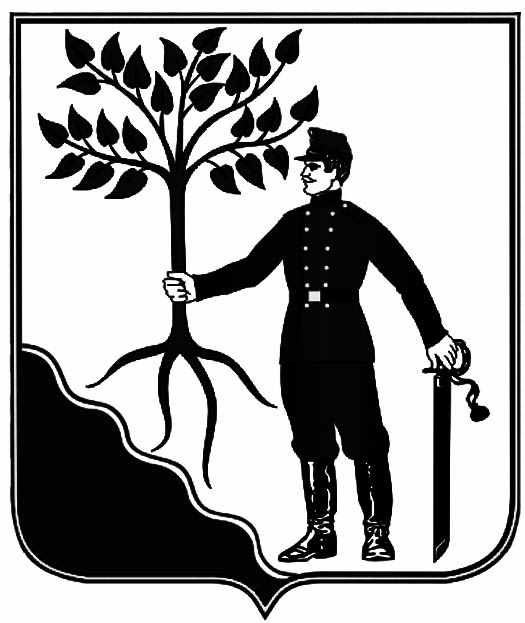 АДМИНИСТРАЦИЯНОВОКУБАНСКОГО ГОРОДСКОГО ПОСЕЛЕНИЯ НОВОКУБАНСКОГО  РАЙОНАПОСТАНОВЛЕНИЕОт 21.10.2022 г.                                                                                                                                                                      № 1072Об утверждении норматива стоимости и средней расчетной рыночной стоимости 1 квадратного метра общей площади жилья по Новокубанскому городскому поселению Новокубанского районана 4 квартал 2022 годаВ соответствии с Федеральным законом от 6 октября 2003 года № 131-ФЗ «Об общих принципах организации местного самоуправления в Российской Федерации», с постановлением Правительства Российской Федерации     от 17 декабря 2010 № 1050 «О реализации отдельных мероприятий государственной программы Российской Федерации «Обеспечение доступным и комфортным жильём и коммунальными услугами граждан Российской Федерации», частью 3 статьи 3 Закона Краснодарского края     от 29 декабря 2009 года № 1890-КЗ «О порядке признания граждан малоимущими в целях принятия их на учёт в качестве нуждающихся в жилых помещениях», законом Краснодарского края от 7 июня 2004 года № 717-КЗ    «О местном самоуправлении в Краснодарском крае», приказом министерства строительства и жилищно-коммунального хозяйства Российской Федерации   от 20 сентября 2022 года № 773/пр «О показателях средней рыночной стоимости одного квадратного метра общей площади жилого помещения по субъектам Российской Федерации на IV квартал 2022 года», приказом министерства топливно-энергетического комплекса и жилищно-коммунального хозяйства Краснодарского края от 25 мая 2018 № 195 «О реализации мероприятия по обеспечению жильём молодых семей ведомственной целевой программы «Оказание государственной поддержки гражданам в обеспечении жильём и оплате жилищно-коммунальных услуг» государственной программы Российской Федерации «Обеспечение доступным и комфортным жильём и коммунальными услугами граждан Российской Федерации», постановлением администрации Новокубанского городского поселения Новокубанского района от 12 марта 2018 года 141 «Об утверждении Методики определения норматива стоимости и средней расчетной рыночной стоимости 1 квадратного метра общей площади жилья по Новокубанскому городскому поселению Новокубанского района», руководствуясь Уставом Новокубанского городского поселения Новокубанского района, п о с т а н о в л я ю:1. Утвердить среднюю расчетную рыночную стоимость одного квадратного метра общей площади жилья по Новокубанскому городскому поселению Новокубанского района на 4 квартал 2022 года,  в размере 86 874,7  (восемьдесят шесть тысяч восемьсот семьдесят четыре) рубля 70 копеек. 2. Норматив стоимости одного квадратного метра общей площади жилья по Новокубанскому городскому поселению Новокубанского района принять равным средней расчетной рыночной стоимости одного квадратного метра общей площади жилья по Новокубанскому городскому поселению Новокубанского района на 4 квартал 2022 года.3. Контроль за исполнением настоящего постановления возложить на заместителя главы Новокубанского городского поселения Новокубанского района, начальника отдела муниципального контроля А.Е. Ворожко.4. Настоящее постановление вступает в силу со дня его официального опубликования путем публикации в информационном бюллетене   «Вестник Новокубанского городского поселения Новокубанского района» и подлежит размещению на сайте администрации Новокубанского городского поселения Новокубанского района.Глава Новокубанского городского поселенияНовокубанского района		           	                                                                                                                П.В. МанаковПриложение к постановлению администрации Новокубанского городского поселенияНовокубанского районаот_21.10.2022__ года № 1072РАСЧЕТсредней расчетной рыночной стоимости 1 квадратного метра общей площади жилья в Новокубанском городском поселении Новокубанского района на 4 квартал 2022 годаЭтап 1. Сбор данных.Согласно коммерческого предложения ООО «Вита-Строй» стоимость реализации 1 квадратного метра новых жилых помещений на рынке недвижимости, составляет 67 000 (шестьдесят семь тысяч) рублей.По данным агентств недвижимости г. Новокубанска средняя стоимость             1 квадратного метра общей площади жилого помещения согласно техническим характеристикам объекта закупки составила:59 927 (пятьдесят девять тысяч девятьсот двадцать семь) рублей (Новокубанское агентство недвижимости ИП Борисова А.К.); 40 142 (сорок тысяч сто сорок два) рубля (Агентство недвижимости ИП Глотова Г.Л.); 49 652 (сорок девять тысяч шестьсот пятьдесят два) рубля (Агентство недвижимости «Поиск» ИП «Агасарян Арамис Ашотович»).Среднее значение мониторинга цен на недвижимость на вторичном рынке составляет: (59 927 + 40 142 + 49 652): 3 = 49 907,0 рублей/квадратный метр.Приказом министерства строительства и жилищно-коммунального хозяйства Российской Федерации от 20 сентября 2022 года № 773/пр «О показателях средней рыночной стоимости одного квадратного метра общей площади жилого помещения по субъектам Российской Федерации на IV квартал 2022 года» – 150 641 (сто пятьдесят тысяч шестьсот сорок один) рубль.В расчет принимается рыночная стоимость (цена покупателя),   не превышающая себестоимости строительной продукции более чем  на 20 процентов. Исходя из этого, себестоимость строительства равна:150 641/1,2 = 125 534,16 рублей/квадратный метр.Этап 2. На основе аналитически обработанных данных определяется средняя рыночная стоимость 1 квадратного метра общей площади жилья:Сзн.ср.= (125 534,16 + 49 907,0 + 67 000):3 = 80 813,72 рублей/квадратный метр.Этап 3. Определение средней расчетной рыночной стоимости.Средняя расчетная рыночная стоимость одного квадратного метра общей площади жилья по Новокубанскому городскому поселению Новокубанского района на 4 квартал 2022 года:Срасч. = 80 813,72 х Ки (индекс изменения сметной стоимости строительно-монтажных работ (СМР), определяемый ежеквартально на основе индивидуальных индексов по многоквартирным жилым домам (кирпичным, панельным и монолитным) по данным Минстроя РФ (соответствующие функции переданы Минрегионом РФ).Индекс изменения сметной стоимости строительно-монтажных работ (СМР) определяется как соотношение средних индексов изменения сметной стоимости СМР к ТЕР-2001 на III квартал 2022 года и II квартал 2022 года (письма Минстроя России от 07 сентября 2022 года № 45276-СИ/09 и от   29 апреля 2022 года № 19281-ИФ/09). Ки = (К1к  + К1п + К1м)/(Кок  + Коп + Ком) = (15,28+15,43+15,28) / (14,16+14,36+14,26) = 45,99/42,78= 1,075,где, Кiк, Кiп, Кiм, - средние индексы изменения сметной стоимости СМР к ТЕР - 2001 на планируемый (при i = 1) или текущий (при i = 0) квартал по многоквартирным жилым домам, соответственно, по кирпичным, панельным и монолитным. Срасч. = 80 813,72 х 1,075 = 86 874,7 рублей/квадратный метр.Итого средняя расчетная рыночная стоимость 1 кв.м общей площади жилья в Новокубанском городском поселении Новокубанского района на  4 квартал 2022 года составляет 86 874,7 рублей.Норматив стоимости 1 квадратного метра общей площади жилья по Новокубанскому городскому поселению Новокубанского района принимается равным средней расчетной рыночной стоимости 1 квадратного метра общей площади жилья по Новокубанскому городскому поселению Новокубанского района на 4 квартал 2022 года.Заместитель главы Новокубанского городского поселения Новокубанского района, начальник отдела муниципального контроля                                                                                                                      А.Е. ВорожкоКРАСНОДАРСКИЙ КРАЙНОВОКУБАНСКИЙ РАЙОНСОВЕТ НОВОКУБАНСКОГО ГОРОДСКОГО ПОСЕЛЕНИЯНОВОКУБАНСКОГО РАЙОНАРЕШЕНИЕ21 октября 2022 года                        №  414                               г. НовокубанскО внесении изменений в решение Совета Новокубанского городского поселения Новокубанского района от 19 ноября 2021 года № 307 «О бюджете Новокубанского городского поселения Новокубанского района на 2022 год»В соответствии с нормами Бюджетного кодекса Российской Федерации, решением Совета Новокубанского городского поселения Новокубанского района от 20 декабря 2013 года № 510 «Об утверждении Положения о бюджетном процессе в Новокубанском городском поселении Новокубанского района», Совет Новокубанского городского поселения Новокубанского района решил:1. Внести в решение Совета Новокубанского городского поселения Новокубанского района от 19 ноября 2021 года № 307 «О бюджете Новокубанского городского поселения Новокубанского района на 2022 год» следующие изменения:1) Пункт 1 решения изложить в следующей редакции:«1. Утвердить основные характеристики бюджета Новокубанского городского поселения Новокубанского района на 2022 год:1) общий объем доходов в сумме 238 838,6 тыс. рублей;2) общий объем расходов в сумме 253 181,9 тыс. рублей;3) верхний предел муниципального внутреннего долга Новокубанского городского поселения Новокубанского района на 1 января 2023 года  в сумме 25 350,0 тыс. рублей, в том числе верхний предел долга по муниципальным гарантиям Новокубанского городского поселения Новокубанского района в сумме 0,0 тыс. рублей;4) дефицит бюджета Новокубанского городского поселения Новокубанского района в сумме 14 343,3  тыс. рублей.».3) Внести изменения в следующие приложения к решению Совета Новокубанского городского поселения Новокубанского района от 19 ноября 2021 года № 307 «О бюджете Новокубанского городского поселения Новокубанского района на 2022 год»:а) приложение № 1 «Объем доходов в бюджет Новокубанского городского поселения Новокубанского района по кодам видов (подвидов) доходов на 2022 год» изложить в новой редакции согласно приложению № 1 к настоящему решению;б) приложение № 4 «Распределение бюджетных ассигнований по разделам и подразделам классификации расходов бюджетов на 2022 год» изложить в новой редакции согласно приложению № 2 к настоящему решению;в) приложение № 5 «Распределение   бюджетных ассигнований по  целевым статьям (муниципальным программам Новокубанского городского поселения Новокубанского района и непрограммным направлениям деятельности) группам видов расходов классификации расходов бюджетов на 2022 год» изложить в новой редакции  согласно приложению № 3 к настоящему решению;	г) приложение № 6  «Ведомственная структура расходов бюджета Новокубанского городского поселения Новокубанского района на 2022 год» изложить в новой редакции согласно приложению № 4 к настоящему решению;д) приложение № 7 «Источники финансирования дефицита бюджета Новокубанского городского поселения Новокубанского района на 2022 год» изложить в новой редакции согласно приложению № 5 к настоящему решению;   2. Контроль за выполнением настоящего решения возложить на комитет Совета Новокубанского городского поселения Новокубанского района  по финансам, бюджету, налогам и контролю (Белесов Е.А.).  3. Решение вступает в силу со дня его официального опубликования в информационном бюллетене «Вестник Новокубанского городского поселения» и подлежит размещению на официальном сайте администрации Новокубанского городского поселения Новокубанского района.	Приложение к  решению Совета Новокубанского городского поселенияНовокубанского района от 21.10.2022г.  № 414  <<Приложение № 1  Утвержден  решением Совета Новокубанского городского поселения  Новокубанского района  от  19.11.2021 г.  № 307Объем поступлений доходов в бюджет Новокубанского городскогопоселения Новокубанского района по кодам видов (подвидов) доходов на 2022 годНачальник финансово-экономического отделаадминистрации Новокубанского городского     поселения Новокубанского района								О.А.ОрешкинаПРИЛОЖЕНИЕ № 2к решению Совета Новокубанскогогородского поселенияНовокубанского районаот ______________  № _____  <<ПРИЛОЖЕНИЕ № 4УТВЕРЖДЕНОрешением Совета Новокубанскогогородского поселенияНовокубанского районаот 19.11.2021 г.  № 307  Распределение бюджетных ассигнованийпо разделам и подразделам классификации расходов бюджетов на 2022 годНачальник финансово-экономического отделаадминистрации Новокубанского городского   поселения Новокубанского района  							О.А.ОрешкинаПриложение № 3к Решению Совета Новокубанского городского поселенияНовокубанского районаот _____________ № ____<<Приложение № 5 УТВЕРЖДЕНОРешением Совета Новокубанского городского поселенияНовокубанского районаот 19.11.2021 г. № 307Распределение бюджетных ассигнований по  целевым статьям(муниципальным программам Новокубанского городского поселенияНовокубанского района и непрограммным направлениям деятельности),группам видов расходов классификации расходов бюджетов на 2022 годНачальник финансово-экономического отделаадминистрации Новокубанского городского     поселения Новокубанского района								О.А.ОрешкинаПриложение № 4к решению Совета Новокубанского городского поселенияНовокубанского районаот 21.10.2022г. № 414<<Приложение № 6УТВЕРЖДЕНОрешением Совета Новокубанского городского поселенияНовокубанского районаот 19.11.2021 г. № 307Ведомственная структура расходов бюджетаНовокубанского городского поселения Новокубанского  районана 2022 годНачальник финансово-экономического отделаадминистрации Новокубанского городского  поселения Новокубанского района								О.А.Орешкина         Приложение № 5          к решению Совета Новокубанского  городского поселения         Новокубанского района         от 21.10.2022г. № 414          <<Приложение № 7             Утверждены           решением Совета Новокубанского  городского поселения           Новокубанского района           от 19.11.2021 г. № 307Источники финансирования  дефицита местного бюджета, перечень статей источников финансирования дефицитов бюджетов на 2022 годНачальник финансово-экономического отделаадминистрации Новокубанского городского    поселения Новокубанского района								О.А.ОрешкинаО передаче полномочий по осуществлению внутреннего муниципального финансового контроляРуководствуясь Бюджетным кодексом Российской Федерации, в соответствии с Федеральным законом от 6 октября 2003 года № 131-ФЗ «Об общих принципах организации местного самоуправления в Российской Федерации», Совет Новокубанского городского поселения Новокубанского района р е ш и л:1. Передать муниципальному   образованию Новокубанский район   с 1 января 2023 года по 31 декабря 2023 года полномочия по осуществлению внутреннего муниципального финансового контроля, включающего:- контроль за соблюдением бюджетного законодательства и иных нормативных правовых актов, регулирующих бюджетные правоотношения;- контроль за полнотой и достоверностью отчетности о реализации муниципальных программ, в том числе отчетности об исполнении муниципальных заданий;- контроль за соблюдением федерального, краевого  и муниципального законодательства в сфере закупок товаров, работ, услуг для обеспечения государственных и муниципальных нужд;- за использованием материальных ценностей, находящихся в собственности поселения;- за определением целевого использования бюджетных средств, обоснованности, экономности, результативности и эффективности финансово-хозяйственной деятельности объекта контроля;- за ведением бюджетного и бухгалтерского учета, составлением бюджетной и бухгалтерской отчетности об исполнении бюджета;- за эффективным управлением и распоряжением муниципальным имуществом, находящимся в собственности городского поселения (в том числе имущества казны). Выявление использованного не по назначению муниципального имущества, выявление нарушений законодательства, содержащего нормы о порядке использования, распоряжения и сохранности муниципального имущества, находящегося на праве оперативного управления, поступлением в бюджет городского поселения средств от его использования и распоряжения;- за операциями с бюджетными средствами, осуществляемыми городским поселением и учреждениями – получателями средств из бюджета поселения;- за выполнением условий исполнения муниципальных контрактов и гражданско-правовых договоров.2. Утвердить методику расчета иных межбюджетных трансфертов по осуществлению внутреннего муниципального финансового контроля, согласно приложению № 1 к настоящему решению.3. Рекомендовать администрации Новокубанского городского поселения Новокубанского района заключить с администрацией муниципального   образования Новокубанский район соглашение о передаче части полномочий по осуществлению внутреннего муниципального финансового контроля согласно приложения № 2 к настоящему решению.4. Финансово-экономическому отделу администрации Новокубанского городского поселения Новокубанского района (Орешкина), предусмотреть в решении о бюджете Новокубанского городского поселения Новокубанского района на 2023 год денежные средства для обеспечения межбюджетных трансфертов, необходимых для осуществления передаваемых полномочий, в соответствии с расчетом, являющимся неотъемлемой частью Соглашения согласно приложения № 3 к настоящему решению.5. Контроль за выполнением настоящего решения возложить на комитет Совета Новокубанского городского поселения Новокубанского района по нормотворчеству и контролю за исполнением органами и должностными лицами Новокубанского    городского     поселения Новокубанского района (Д.Л. Вильготский).6. Решение вступает в силу со дня его официального опубликования в информационном бюллетене «Вестник Новокубанского городского поселения» и подлежит размещению на официальном сайте администрации Новокубанского городского поселения Новокубанского района. ПРИЛОЖЕНИЕ №1УтвержденОрешением Совета Новокубанского городского поселения Новокубанского района от 21.10.2022г. № 415          МЕТОДИКАрасчета иных межбюджетных трансфертов  бюджета Новокубанского городского поселения Новокубанского района по решению вопроса местного значения поселения - осуществление полномочий по внутреннему муниципальному финансовому контролюОбъем межбюджетных трансфертов на очередной год, предоставляемых из бюджета Новокубанского городского поселения Новокубанского района в бюджет муниципального образования Новокубанский район на осуществление части передаваемых полномочий по осуществлению полномочий по внутреннему муниципальному финансовому контролю, определяется по формуле:ОМТ= ФОТ*К(иных затрат)*К(объема работ)где,ОМТ – объем межбюджетных трансфертов;К(иных затрат) = 1,03 – коэффициент иных затрат, направляемых на материальное обеспечение полномочий по внутреннему муниципальному финансовому контролю;К(объема расходов) = 0,51 – коэффициент объема расходов определяется как объем собственных доходов бюджета Новокубанского городского поселения Новокубанского района за отчетный год деленный на совокупный объем собственных доходов бюджетов поселений за отчетный период, входящих в состав муниципального образования Новокубанский район;К(ч.нас.) = 0,41 -  коэффициент численности населения в городском поселении, определяется как численность населения в городском поселении  деленная на численность населения района;К(ор) = 0,46 – коэффициент объема работ определяется как коэффициент объема расходов 0,51 + коэффициент численности населения 0,41 деленный на 2.Приложение № 2УТВЕРЖДЕНАрешением Совета Новокубанского городского поселения Новокубанского районаот 21.10.2022г.  № 415ФОРМАСОГЛАШЕНИЕо приеме части полномочий по решению вопросов местного значения Новокубанского городского поселения Новокубанского района по осуществлению внутреннего муниципального финансового контроля муниципальным образованием Новокубанский районг.Новокубанск                                                                                 «___»___________Администрация муниципального образования Новокубанский район, в лице главы муниципального образования Новокубанский район ________________________(Ф.И.О.) действующего на основании  Устава, именуемая в дальнейшем «Администрация района» с одной стороны, и администрация Новокубанского городского поселения Новокубанского района в лице главы Новокубанского городского поселения Новокубанского района ___________________________(Ф.И.О.), действующего на основании  Устава, именуемая в дальнейшем «Администрация поселения», с другой стороны, именуемые в дальнейшем «Стороны», на основании части 4 статьи 15 Федерального закона от 6 октября 2003 года  № 131-ФЗ «Об общих принципах организации местного самоуправления в Российской Федерации», заключили настоящее соглашение о нижеследующем:1. Предмет соглашения1.1. Предметом настоящего соглашения является принятие Администрацией района от Администрации поселения части полномочий по решению вопросов местного значения по осуществлению внутреннего муниципального финансового контроля в 2023 году, которое осуществляется за счет иных межбюджетных трансфертов, предоставляемых из бюджета Новокубанского городского поселения Новокубанского района в бюджет муниципального образования Новокубанский район в целях финансового обеспечения расходных обязательств Администрации района, возникающих при выполнении переданных Администрацией поселения полномочий по осуществлению внутреннего муниципального финансового контроля, включающего:контроль за соблюдением положений правовых актов, регулирующих бюджетные правоотношения, в том числе устанавливающих требования к бухгалтерскому учету и составлению и представлению бухгалтерской (финансовой) отчетности муниципальных учреждений;контроль за соблюдением положений правовых актов, обусловливающих публичные нормативные обязательства и обязательства по иным выплатам физическим лицам из бюджетов бюджетной системы Российской Федерации, а также за соблюдением условий договоров (соглашений) о предоставлении средств из местного бюджета, муниципальных контрактов;контроль за соблюдением условий договоров (соглашений), заключенных в целях исполнения договоров (соглашений) о предоставлении средств из бюджета, а также в случаях, предусмотренных Бюджетным кодексом Российской Федерации, условий договоров (соглашений), заключенных в целях исполнения муниципальных контрактов;контроль за достоверностью отчетов о результатах предоставления и (или) использования бюджетных средств (средств, предоставленных из бюджета), в том числе отчетов о реализации муниципальных программ, отчетов об исполнении муниципальных заданий, отчетов о достижении значений показателей результативности предоставления средств из бюджета;контроль в сфере закупок, предусмотренный законодательством Российской Федерации о контрактной системе в сфере закупок товаров, работ, услуг для обеспечения государственных и муниципальных нужд.1.2. Администрация поселения предоставляет денежные средства, выделяемые из бюджета Администрация поселения по разделу 01, подразделу 04, в форме иных межбюджетных трансфертов бюджету Администрации района на обеспечение деятельности отдела муниципального надзора и контроля администрации муниципального образования Новокубанский район в объеме _______________ (сумма прописью) рублей в соответствии с Приложением.2. Виды и методы осуществления внутреннего муниципального финансового контроля2.1. Контрольная деятельность делится на плановую и внеплановую.Плановая контрольная деятельность осуществляется в соответствии с ежегодно утвержденным планом.Внеплановая контрольная деятельность осуществляется на основании поручения главы муниципального образования Новокубанский район в связи со следующими обстоятельствами:истечение срока исполнения объектом контроля ранее выданного представления или предписания об устранении выявленных нарушений бюджетного законодательства Российской Федерации и иных нормативных правовых актов, регулирующих бюджетные правоотношения;поступление в Администрацию района обращений и заявлений органов местного самоуправления Новокубанского района, физических и юридических лиц о нарушении объектом контроля бюджетного законодательства Российской Федерации и иных нормативных правовых актов, регулирующих бюджетные правоотношения;появления информации в средствах массой информации о нарушениях объектом контроля бюджетного законодательства Российской Федерации и иных нормативных правовых актов, регулирующих бюджетные правоотношения.2.2. При осуществлении полномочий по внутреннему муниципальному финансовому контролю органом внутреннего муниципального финансового контроля Администрации района:проводятся  проверки, ревизии и обследования;направляются объектам контроля акты, заключения, представления и (или) предписания;направляются финансовым органам (органам управления государственными внебюджетными фондами) уведомления о применении бюджетных мер принуждения;осуществляется производство по делам об административных правонарушениях в порядке, установленном законодательством об административных правонарушениях;назначается (организуется) проведение экспертиз, необходимых для проведения проверок, ревизий и обследований;получается необходимый для осуществления внутреннего муниципального финансового контроля постоянный доступ к муниципальным информационным системам в соответствии с законодательством Российской Федерации об информации, информационных технологиях и о защите информации, законодательством Российской Федерации о государственной и иной охраняемой законом тайне;направляются в суд иски о признании осуществленных закупок товаров, работ, услуг для обеспечения государственных (муниципальных) нужд недействительными в соответствии с Гражданским кодексом Российской Федерации.3. Права и обязанности Сторон3.1. Администрация поселения:3.1.1. Доводит бюджетные ассигнования и лимиты бюджетных обязательств до Администрации района в объеме, указанном в пункте 1.2. настоящего соглашения;3.1.2.  Направляет иные межбюджетные трансферты в объеме ____________ (сумма прописью) рублей путем их перечисления на счет Администрации района, открытый в Управлении Федерального казначейства по Краснодарскому краю для кассового исполнения бюджета Администрации района, последующим реквизитам:Перечисление производится в сумме _____________ (сумма прописью) рублей ежемесячно. 3.1.3. Направляет в Администрацию района предложения о проведении  в рамках полномочий контрольных и экспертно-аналитических мероприятий, которые могут включать рекомендации по срокам, целям, задачам и исполнителям проводимых мероприятий, способы их проведения, проверяемые органы и организации;3.1.4. Рассматривает обращения Администрации района по поводу устранения препятствий для выполнения предусмотренных настоящим Соглашением полномочий, принимает необходимые для их устранения муниципальные правовые акты;3.1.5. Получает отчеты об использовании предусмотренных настоящим Соглашением иных межбюджетных трансфертов и информацию об осуществлении предусмотренных настоящим Соглашением полномочий.3.2 Администрация района:3.2.1. Отражает в доходной части бюджета Администрации района поступление средств из бюджета Администрации поселения на осуществление части полномочий Администрации поселения на обеспечение деятельности отдела муниципального надзора и контроля администрации муниципального образования Новокубанский район по коду бюджетной классификации:3.2.2. Организует выполнение мероприятий, указанных в п. 1.1 настоящего Соглашения;3.2.3.  Осуществляет целевое и эффективное использование средств бюджета Администрации поселения;  3.2.4. Вносит предложения Администрации поселения об изменении размера иного межбюджетного трансферта на осуществление отдельных полномочий Администрации поселения в рамках настоящего Соглашения;3.2.6. Осуществляет в рамках своих полномочий контроль за целевым использованием бюджетных средств и дает согласие на осуществление органами муниципального финансового контроля Администрации района проверок соблюдения условий, целей и порядка предоставления межбюджетного трансферта;3.2.7. Ежегодно не позднее 15 февраля года, следующего за отчётным, представляет отчетность и информацию об осуществлении отдельных полномочий Администрации поселения, а также другую информацию по письменному запросу.4. Ответственность Сторон4.1. В случае неисполнения или ненадлежащего исполнения своих обязательств по настоящему соглашению стороны несут ответственность в соответствии с законодательством Российской Федерации.4.2. Администрация района несет ответственность за целевое использование иных межбюджетных трансфертов, полученных в рамках настоящего соглашения, и достоверность предоставляемых отчетов, в том числе финансовые санкции, в соответствии с действующим законодательством Российской Федерации.6.5. В случае неисполнения Администрацией поселения вытекающих из настоящего Соглашения обязательств по финансированию осуществления Администрацией района переданных ему полномочий, Администрация района вправе требовать оплаты штрафа в размере 1/300 ставки рефинансирования за каждый день просрочки от общей суммы иного межбюджетного трансферта.5. Основания и порядок прекращения действия соглашения5.1. Основанием прекращения действия настоящего соглашения, в том числе и досрочного, является:1) обоюдное согласие сторон;2) решение судебных органов:при невыполнении обязательств Администрации поселения по финансированию переданных полномочий;при ненадлежащем исполнении Администрацией района переданных полномочий;3) в одностороннем порядке без обращения в судебные органы в случае:изменения действующего законодательства Российской Федерации и (или) законодательства Краснодарского края, нормативных правовых актов администрации муниципального образования Новокубанский район, в связи с чем исполнение переданных полномочий становится невозможным;просрочки перечисления Администрацией поселения иных межбюджетных трансфертов, предусмотренных настоящим соглашением, более чем на 1 месяц.5.2. Сторона, намеревающаяся расторгнуть настоящее соглашение по вышеназванным основаниям, обязана в письменной форме уведомить об этом другую сторону не менее чем за тридцать календарных дней до предполагаемого срока расторжения соглашения.5.3. Требование о расторжении соглашения может быть заявлено стороной в судебные органы только после отказа другой Стороны на предложение добровольно расторгнуть соглашение либо неполучения ответа в срок, указанный в предложении, а при его отсутствии - в двадцатидневный срок.6. Действие соглашения во времени и иные условия6.1. Настоящее соглашение вступает в силу со дня его подписания и действует по 31 декабря 2023 года.6.2. Настоящее соглашение по взаимному согласию сторон может быть расторгнуто до наступления даты, указанной в подпункте 6.1. Соглашения.6.3. Неурегулированные Сторонами споры и разногласия, возникшие при исполнении настоящего Соглашения, подлежат урегулированию путем переговоров или в порядке, предусмотренном законодательством Российской Федерации.6.4. Настоящее соглашение составлено в двух экземплярах, имеющих одинаковую юридическую силу.6.5. Все изменения и дополнения к настоящему Соглашению действительны, если совершены в письменной форме и подписаны уполномоченными на то представителями обеих сторон, и являются его неотъемлемыми частями.7. Юридические адреса и подписи сторон:  Начальник финансово-экономического отдела  администрации Новокубанского городского поселения  Новокубанского района	           О.А.ОрешкинаПриложение № 3УТВЕРЖДЕНОрешением Совета Новокубанского городского поселения Новокубанского района от 21.10.2022г. № 415РАСЧЕТиного межбюджетного трансферта, необходимого для осуществления передаваемых полномочий по решению вопросов местного значения Новокубанского городского поселения Новокубанского района по осуществлению внутреннего муниципального финансового контроляОМТ= ФОТ(год)*К(иных затрат)*К(объема работ)  ФОТ(год) =  688,8 тыс.рублей;  К(иных затрат) = 1,03;К(объема работ) = 0,46ОМТ = 688,8 тыс.рублей*1,03*0,46 = 326,4 тыс.рублей	Округление = 326 000 рублей.Начальник финансово-экономического отделаадминистрации Новокубанского городскогопоселения Новокубанского района                                                                                                                        О.А. ОрешкинаПРИЛОЖЕНИЕ №1УтвержденОрешением Совета Новокубанского городского поселения Новокубанского района от _____________ № ____          МЕТОДИКА расчета иных межбюджетных трансфертов  бюджета Новокубанского городского поселения Новокубанского района по решению вопроса местного значения поселения - осуществление полномочий по внутреннему муниципальному финансовому контролюОбъем межбюджетных трансфертов на очередной год, предоставляемых из бюджета Новокубанского городского поселения Новокубанского района в бюджет муниципального образования Новокубанский район на осуществление части передаваемых полномочий по осуществлению полномочий по внутреннему муниципальному финансовому контролю, определяется по формуле:ОМТ= ФОТ*К(иных затрат)*К(объема работ)где,ОМТ – объем межбюджетных трансфертов;К(иных затрат) = 1,03 – коэффициент иных затрат, направляемых на материальное обеспечение полномочий по внутреннему муниципальному финансовому контролю;К(объема расходов) = 0,51 – коэффициент объема расходов определяется как объем собственных доходов бюджета Новокубанского городского поселения Новокубанского района за отчетный год деленный на совокупный объем собственных доходов бюджетов поселений за отчетный период, входящих в состав муниципального образования Новокубанский район;К(ч.нас.) = 0,41 -  коэффициент численности населения в городском поселении, определяется как численность населения в городском поселении  деленная на численность населения района;К(ор) = 0,46 – коэффициент объема работ определяется как коэффициент объема расходов 0,51 + коэффициент численности населения 0,41 деленный на 2.Приложение № 2УТВЕРЖДЕНАрешением Совета Новокубанского городского поселения Новокубанского районаот _______________  № ____ФОРМАСОГЛАШЕНИЕо приеме части полномочий по решению вопросов местного значения Новокубанского городского поселения Новокубанского района по осуществлению внутреннего муниципального финансового контроля муниципальным образованием Новокубанский районг.Новокубанск                                                                                 «___»___________Администрация муниципального образования Новокубанский район, в лице главы муниципального образования Новокубанский район ________________________(Ф.И.О.) действующего на основании  Устава, именуемая в дальнейшем «Администрация района» с одной стороны, и администрация Новокубанского городского поселения Новокубанского района в лице главы Новокубанского городского поселения Новокубанского района ___________________________(Ф.И.О.), действующего на основании  Устава, именуемая в дальнейшем «Администрация поселения», с другой стороны, именуемые в дальнейшем «Стороны», на основании части 4 статьи 15 Федерального закона от 6 октября 2003 года  № 131-ФЗ «Об общих принципах организации местного самоуправления в Российской Федерации», заключили настоящее соглашение о нижеследующем:1. Предмет соглашения1.1. Предметом настоящего соглашения является принятие Администрацией района от Администрации поселения части полномочий по решению вопросов местного значения по осуществлению внутреннего муниципального финансового контроля в 2023 году, которое осуществляется за счет иных межбюджетных трансфертов, предоставляемых из бюджета Новокубанского городского поселения Новокубанского района в бюджет муниципального образования Новокубанский район в целях финансового обеспечения расходных обязательств Администрации района, возникающих при выполнении переданных Администрацией поселения полномочий по осуществлению внутреннего муниципального финансового контроля, включающего:контроль за соблюдением положений правовых актов, регулирующих бюджетные правоотношения, в том числе устанавливающих требования к бухгалтерскому учету и составлению и представлению бухгалтерской (финансовой) отчетности муниципальных учреждений;контроль за соблюдением положений правовых актов, обусловливающих публичные нормативные обязательства и обязательства по иным выплатам физическим лицам из бюджетов бюджетной системы Российской Федерации, а также за соблюдением условий договоров (соглашений) о предоставлении средств из местного бюджета, муниципальных контрактов;контроль за соблюдением условий договоров (соглашений), заключенных в целях исполнения договоров (соглашений) о предоставлении средств из бюджета, а также в случаях, предусмотренных Бюджетным кодексом Российской Федерации, условий договоров (соглашений), заключенных в целях исполнения муниципальных контрактов;контроль за достоверностью отчетов о результатах предоставления и (или) использования бюджетных средств (средств, предоставленных из бюджета), в том числе отчетов о реализации муниципальных программ, отчетов об исполнении муниципальных заданий, отчетов о достижении значений показателей результативности предоставления средств из бюджета;контроль в сфере закупок, предусмотренный законодательством Российской Федерации о контрактной системе в сфере закупок товаров, работ, услуг для обеспечения государственных и муниципальных нужд.1.2. Администрация поселения предоставляет денежные средства, выделяемые из бюджета Администрация поселения по разделу 01, подразделу 04, в форме иных межбюджетных трансфертов бюджету Администрации района на обеспечение деятельности отдела муниципального надзора и контроля администрации муниципального образования Новокубанский район в объеме _______________ (сумма прописью) рублей в соответствии с Приложением.2. Виды и методы осуществления внутреннего муниципального финансового контроля2.1. Контрольная деятельность делится на плановую и внеплановую.Плановая контрольная деятельность осуществляется в соответствии с ежегодно утвержденным планом.Внеплановая контрольная деятельность осуществляется на основании поручения главы муниципального образования Новокубанский район в связи со следующими обстоятельствами:истечение срока исполнения объектом контроля ранее выданного представления или предписания об устранении выявленных нарушений бюджетного законодательства Российской Федерации и иных нормативных правовых актов, регулирующих бюджетные правоотношения;поступление в Администрацию района обращений и заявлений органов местного самоуправления Новокубанского района, физических и юридических лиц о нарушении объектом контроля бюджетного законодательства Российской Федерации и иных нормативных правовых актов, регулирующих бюджетные правоотношения;появления информации в средствах массой информации о нарушениях объектом контроля бюджетного законодательства Российской Федерации и иных нормативных правовых актов, регулирующих бюджетные правоотношения.2.2. При осуществлении полномочий по внутреннему муниципальному финансовому контролю органом внутреннего муниципального финансового контроля Администрации района:проводятся  проверки, ревизии и обследования;направляются объектам контроля акты, заключения, представления и (или) предписания;направляются финансовым органам (органам управления государственными внебюджетными фондами) уведомления о применении бюджетных мер принуждения;осуществляется производство по делам об административных правонарушениях в порядке, установленном законодательством об административных правонарушениях;назначается (организуется) проведение экспертиз, необходимых для проведения проверок, ревизий и обследований;получается необходимый для осуществления внутреннего муниципального финансового контроля постоянный доступ к муниципальным информационным системам в соответствии с законодательством Российской Федерации об информации, информационных технологиях и о защите информации, законодательством Российской Федерации о государственной и иной охраняемой законом тайне;направляются в суд иски о признании осуществленных закупок товаров, работ, услуг для обеспечения государственных (муниципальных) нужд недействительными в соответствии с Гражданским кодексом Российской Федерации.3. Права и обязанности Сторон3.1. Администрация поселения:3.1.1. Доводит бюджетные ассигнования и лимиты бюджетных обязательств до Администрации района в объеме, указанном в пункте 1.2. настоящего соглашения;3.1.2.  Направляет иные межбюджетные трансферты в объеме ____________ (сумма прописью) рублей путем их перечисления на счет Администрации района, открытый в Управлении Федерального казначейства по Краснодарскому краю для кассового исполнения бюджета Администрации района, последующим реквизитам:Перечисление производится в сумме _____________ (сумма прописью) рублей ежемесячно. 3.1.3. Направляет в Администрацию района предложения о проведении  в рамках полномочий контрольных и экспертно-аналитических мероприятий, которые могут включать рекомендации по срокам, целям, задачам и исполнителям проводимых мероприятий, способы их проведения, проверяемые органы и организации;3.1.4. Рассматривает обращения Администрации района по поводу устранения препятствий для выполнения предусмотренных настоящим Соглашением полномочий, принимает необходимые для их устранения муниципальные правовые акты;3.1.5. Получает отчеты об использовании предусмотренных настоящим Соглашением иных межбюджетных трансфертов и информацию об осуществлении предусмотренных настоящим Соглашением полномочий.3.2 Администрация района:3.2.1. Отражает в доходной части бюджета Администрации района поступление средств из бюджета Администрации поселения на осуществление части полномочий Администрации поселения на обеспечение деятельности отдела муниципального надзора и контроля администрации муниципального образования Новокубанский район по коду бюджетной классификации:3.2.2. Организует выполнение мероприятий, указанных в п. 1.1 настоящего Соглашения;3.2.3.  Осуществляет целевое и эффективное использование средств бюджета Администрации поселения;  3.2.4. Вносит предложения Администрации поселения об изменении размера иного межбюджетного трансферта на осуществление отдельных полномочий Администрации поселения в рамках настоящего Соглашения;3.2.6. Осуществляет в рамках своих полномочий контроль за целевым использованием бюджетных средств и дает согласие на осуществление органами муниципального финансового контроля Администрации района проверок соблюдения условий, целей и порядка предоставления межбюджетного трансферта;3.2.7. Ежегодно не позднее 15 февраля года, следующего за отчётным, представляет отчетность и информацию об осуществлении отдельных полномочий Администрации поселения, а также другую информацию по письменному запросу.4. Ответственность Сторон4.1. В случае неисполнения или ненадлежащего исполнения своих обязательств по настоящему соглашению стороны несут ответственность в соответствии с законодательством Российской Федерации.4.2. Администрация района несет ответственность за целевое использование иных межбюджетных трансфертов, полученных в рамках настоящего соглашения, и достоверность предоставляемых отчетов, в том числе финансовые санкции, в соответствии с действующим законодательством Российской Федерации.6.5. В случае неисполнения Администрацией поселения вытекающих из настоящего Соглашения обязательств по финансированию осуществления Администрацией района переданных ему полномочий, Администрация района вправе требовать оплаты штрафа в размере 1/300 ставки рефинансирования за каждый день просрочки от общей суммы иного межбюджетного трансферта.5. Основания и порядок прекращения действия соглашения5.1. Основанием прекращения действия настоящего соглашения, в том числе и досрочного, является:1) обоюдное согласие сторон;2) решение судебных органов:при невыполнении обязательств Администрации поселения по финансированию переданных полномочий;при ненадлежащем исполнении Администрацией района переданных полномочий;3) в одностороннем порядке без обращения в судебные органы в случае:изменения действующего законодательства Российской Федерации и (или) законодательства Краснодарского края, нормативных правовых актов администрации муниципального образования Новокубанский район, в связи с чем исполнение переданных полномочий становится невозможным;просрочки перечисления Администрацией поселения иных межбюджетных трансфертов, предусмотренных настоящим соглашением, более чем на 1 месяц.5.2. Сторона, намеревающаяся расторгнуть настоящее соглашение по вышеназванным основаниям, обязана в письменной форме уведомить об этом другую сторону не менее чем за тридцать календарных дней до предполагаемого срока расторжения соглашения.5.3. Требование о расторжении соглашения может быть заявлено стороной в судебные органы только после отказа другой Стороны на предложение добровольно расторгнуть соглашение либо неполучения ответа в срок, указанный в предложении, а при его отсутствии - в двадцатидневный срок.6. Действие соглашения во времени и иные условия6.1. Настоящее соглашение вступает в силу со дня его подписания и действует по 31 декабря 2023 года.6.2. Настоящее соглашение по взаимному согласию сторон может быть расторгнуто до наступления даты, указанной в подпункте 6.1. Соглашения.6.3. Неурегулированные Сторонами споры и разногласия, возникшие при исполнении настоящего Соглашения, подлежат урегулированию путем переговоров или в порядке, предусмотренном законодательством Российской Федерации.6.4. Настоящее соглашение составлено в двух экземплярах, имеющих одинаковую юридическую силу.6.5. Все изменения и дополнения к настоящему Соглашению действительны, если совершены в письменной форме и подписаны уполномоченными на то представителями обеих сторон, и являются его неотъемлемыми частями.7. Юридические адреса и подписи сторон:  Начальник финансово-экономического отдела  администрации Новокубанского городского поселения  Новокубанского района	           О.А.ОрешкинаПриложение № 3УТВЕРЖДЕНОрешением Совета Новокубанского городского поселения Новокубанского района от _________________ № _____РАСЧЕТиного межбюджетного трансферта, необходимого для осуществления передаваемых полномочий по решению вопросов местного значения Новокубанского городского поселения Новокубанского района по осуществлению внутреннего муниципального финансового контроляОМТ= ФОТ(год)*К(иных затрат)*К(объема работ)  ФОТ(год) =  688,8 тыс.рублей;  К(иных затрат) = 1,03;К(объема работ) = 0,46ОМТ = 688,8 тыс.рублей*1,03*0,46 = 326,4 тыс.рублей	Округление = 326 000 рублей.Начальник финансово-экономического отделаадминистрации Новокубанского городскогопоселения Новокубанского района	О.А. ОрешкинаКРАСНОДАРСКИЙ КРАЙНОВОКУБАНСКИЙ РАЙОНСОВЕТ НОВОКУБАНСКОГО ГОРОДСКОГО ПОСЕЛЕНИЯНОВОКУБАНСКОГО РАЙОНАРЕШЕНИЕ21 октября 2022 года                        №  416                               г. НовокубанскО передаче полномочий по решению вопросов местного значения Новокубанского городского поселения Новокубанского района муниципальному образованию Новокубанский район по участию в создании, содержании и организации деятельности аварийно-спасательных служб и (или) аварийно-спасательных формирований на территории поселения	В  соответствии с частью 4 статьи 15 Федерального закона от 6 октября 2003 года № 131-ФЗ «Об общих принципах организации местного самоуправления в Российской Федерации», решением Совета Новокубанского городского поселения Новокубанского района  от 25 ноября 2016  года № 291 «Об утверждении Порядка заключения соглашений с администрацией муниципального образования Новокубанский район, о передаче (принятии) осуществления части полномочий по решению вопросов местного значения», руководствуясь статьей 28 Устава Новокубанского городского поселения Новокубанского района, Совет Новокубанского городского поселения Новокубанского района решил:	1. Передать муниципальному образованию Новокубанский район  полномочия органа местного самоуправления  Новокубанского городского поселения Новокубанского района по участию в создании, содержании и организации деятельности аварийно-спасательных служб и (или) аварийно-спасательных формирований на территории поселения с 1 января по 31 декабря 2023 года.2. Утвердить методику расчета иных межбюджетных трансфертов на осуществление части передаваемых полномочий по участию в создании, содержании и организации деятельности аварийно-спасательных служб и (или) аварийно-спасательных формирований на территории поселения, передаваемой по соглашению на 2023 год, согласно приложению № 1 к настоящему решению.3. Рекомендовать администрации Новокубанского городского поселения Новокубанского района заключить соглашение с администрацией муниципального образования Новокубанский район на осуществление передаваемых полномочий указанных в пункте 1 настоящего решения за счет иных межбюджетных трансфертов, предоставляемых из бюджета поселения в бюджет района по форме согласно приложению № 2.4. Финансово-экономическому отделу администрации Новокубанского городского поселения Новокубанского района (Орешкина), предусмотреть в решении о бюджете Новокубанского городского поселения Новокубанского района на 2023 год денежные средства для обеспечения межбюджетных трансфертов, необходимых для осуществления передаваемых полномочий, в соответствии с расчетом, являющимся неотъемлемой частью Соглашения согласно приложения № 3 к настоящему решению.5. Контроль за выполнением настоящего решения возложить на комитет Совета Новокубанского городского поселения Новокубанского района по нормотворчеству и контролю за исполнением органами и должностными лицами Новокубанского    городского     поселения Новокубанского района (Д.Л. Вильготский).6. Решение вступает в силу со дня его официального опубликования в информационном бюллетене «Вестник Новокубанского городского поселения» и подлежит размещению на официальном сайте администрации Новокубанского городского поселения Новокубанского района. ПРИЛОЖЕНИЕ №1УтвержденОрешением Совета Новокубанского городского поселения Новокубанского района от 21.10.2022г. № 416  МЕТОДИКА расчета межбюджетных трансфертов  на осуществление  передаваемых полномочий по участию в создании, содержании и организации деятельности аварийно-спасательных служб и (или) аварийно-спасательных формирований на территории поселенияОбъем межбюджетных трансфертов на очередной финансовый год, предоставляемых из бюджета городского поселения в бюджет муниципального района на осуществление передаваемых полномочий по  участию в создании, содержании и организации деятельности аварийно-спасательных служб и (или) аварийно-спасательных формирований на территории поселения, определяется:К общ. - количество жителей района;К пос. - количество жителей в поселении;С - сумма трансфертов на одного жителя района;С пос. - общая сумма трансфертов поселения;ФОТ - нормативный фонд оплаты труда для муниципального казенного учреждения «Аварийно-спасательный отряд» (согласно утвержденного штатного расписания); Мат.расх - материальные расходы на текущий финансовый год (согласно утвержденной сметы);О (год) - общий объем расходов.1. ФОТ (год) = оклад * К57+30,2%, где 30,2%  начисления на ФОТ;2. О (год) = ФОТ (год)+Мат.расх.;3. С = О (год)/К общ;4. С пос. = С * К пос.С пос. рассчитывается по фактическому времени переданного полномочияРасчет межбюджетных трансфертов осуществляется в рублях с округлением до 1000 рублей.Начальникфинансово-экономическогоотдела администрации Новокубанского городского поселения Новокубанского района                                                                                                            О.А. Орешкина Приложение № 2 Утверждено                                                      решением Совета   Новокубанского городского поселенияНовокубанского района  от 21.10.2022г. № 416ФОРМА Соглашение о приеме части полномочий по решению вопросов местного значения на 2023 год от Новокубанского городского поселения Новокубанского района по участию в создании, содержании и организации деятельности аварийно-спасательных служб и (или) аварийно-спасательных формирований на территории поселенияг. Новокубанск					                   «___» ________ 202_  года         Новокубанское городское поселение Новокубанского района, именуемое в дальнейшем «Поселение», в лице главы Новокубанского городского поселения Новокубанского района  ___________________Ф.И.О., действующего на основании Устава Новокубанского городского поселения Новокубанского района, утвержденного решением Совета Новокубанского городского поселения Новокубанского района от _________  № __ «О принятии устава Новокубанского городского поселения Новокубанского района», с одной стороны и муниципальное образование Новокубанский район, именуемое в дальнейшем «Муниципальный район», в лице главы муниципального образования Новокубанский район_______________________Ф.И.О., действующего на основании устава муниципального образования Новокубанский район, утвержденного решением Совета муниципального образования Новокубанский район от __________ № ___«О принятии устава муниципального образования Новокубанский район», с другой стороны, именуемые в дальнейшем «Стороны» на основании части 4 статьи 15 Федерального закона от 6 октября 2003 года  № 131-ФЗ «Об общих принципах организации местного самоуправления в Российской Федерации», в соответствии с решением Совета Новокубанского городского поселения Новокубанского района от ___________________ № _____, решением Совета муниципального образования Новокубанский район от _______________№ _____, заключили настоящее соглашение о нижеследующем:Предмет соглашения       1.1.  Предметом настоящего соглашения является передача сроком с 01 января 2023 года до 31 декабря 20232 года от «Поселения» к «Муниципальному району» части полномочий по решению вопросов местного значения и предоставление бюджету «Муниципального района» иных межбюджетных трансфертов из бюджета «Поселения» по участию в создании, содержании и организации деятельности аварийно-спасательных служб и (или) аварийно-спасательных формирований на территории поселения в целях финансового обеспечения расходных обязательств «Муниципального района», возникающих при выполнении переданных полномочий на 2023 год.1.2. «Поселение»  предоставляет денежные средства, выделяемые из бюджета «Поселения» по разделу 03, подразделу 10 в форме иных межбюджетных трансфертов бюджету «Муниципального района» на создание, содержание и организацию деятельности аварийно-спасательных служб и (или) аварийно-спасательных формирований, аварийно-спасательных работ (поисково-спасательные, горноспасательные, газоспасательные, противофонтанные работы, а также аварийно-спасательные работы, связанные с тушением пожаров, работы по ликвидации медико-санитарных последствий чрезвычайных ситуаций, безопасности людей на водных объектах и др.), а также в соответствии  со  статьей  6  Федерального закона от 22 августа 1995 г. № 151-ФЗ: - поддержание органов управления, сил и средств аварийно-спасательных служб, аварийно-спасательных формирований в постоянной готовности к выдвижению в зоны чрезвычайных ситуаций и проведению работ по ликвидации чрезвычайных ситуаций;- контроль за готовностью обслуживаемых объектов и территорий к проведению на них работ по ликвидации чрезвычайных ситуаций;- ликвидация чрезвычайных ситуаций на обслуживаемых объектах или территориях.  Права и обязанности Сторон 2.1. «Поселение»:2.1.1. Доводит бюджетные ассигнования и лимиты бюджетных обязательств до «Муниципального района» в объеме, указанном в пункте 1.2. настоящего соглашения;2.1.2.  Направляет иные межбюджетные трансферты в объеме ____________ (сумма прописью) рублей путем их перечисления на счет «Муниципального района», открытый в Управлении Федерального казначейства по Краснодарскому краю для кассового исполнения бюджета «Муниципального района», по следующим реквизитам:ИНН 2343020045, БИК:  010349101,Лицевой счет 04183И19640 (МКУ «Аварийно-спасательный отряд »)Номер единого казначейского счета 40102810945370000010Номер казначейского счета 03231643036340001800ЮЖНОЕ  ГУ БАНКА РОССИИ//УФК по Краснодарскому краю г. КраснодарОКТМО: 03634101Перечисление производится в сумме ___________ (сумма прописью) рублей ежемесячно. 2.2. «Муниципальный район»:2.2.1. Отражает в доходной части бюджета «Муниципального района» поступление средств из бюджета «Поселения» на осуществление части полномочий «Поселения» на создание, содержание и организацию деятельности аварийно-спасательных служб и (или) аварийно-спасательных формирований по коду бюджетной классификации2.2.2. Организует выполнение мероприятий, указанных в п. 1.1 настоящего Соглашения;2.2.3.  Осуществляет целевое и эффективное использование средств бюджета «Муниципального района»;  2.2.4. Вносит предложения «Поселению» об изменении размера иного межбюджетного трансферта на осуществление отдельных полномочий «Муниципального района» в рамках настоящего Соглашения;      2.2.5. Осуществляет в рамках своих полномочий контроль за целевым использованием бюджетных средств и дает согласие на осуществление органами муниципального финансового контроля «Муниципального района» проверок соблюдения условий, целей и порядка предоставления межбюджетного трансферта;2.2.6. Ежеквартально не позднее 15 числа месяца, следующего за отчётным кварталом представляет отчетность и информацию об осуществлении отдельных полномочий «Муниципального района», а также другую информацию по письменному запросу.3. Ответственность Сторон3.1. В случае неисполнения или ненадлежащего исполнения своих обязательств по настоящему соглашению стороны несут ответственность в соответствии с законодательством Российской Федерации.3.2. Поселение несет ответственность за целевое использование иных межбюджетных трансфертов, полученных в рамках настоящего соглашения, и достоверность предоставляемых отчетов, в том числе финансовые санкции, в соответствии с действующим законодательством Российской Федерации.4. Основания и порядок прекращения действия соглашения4.1. Основанием прекращения действия настоящего соглашения, в том числе и досрочного, является:1) обоюдное согласие сторон;2) решение судебных органов:при невыполнении обязательств «Поселением» по финансированию переданных полномочий;при ненадлежащем исполнении переданных полномочий «Муниципальным районом»;3) в одностороннем порядке без обращения в судебные органы в случае:изменения действующего законодательства Российской Федерации и (или) законодательства Краснодарского края, нормативных правовых актов администрации муниципального образования Новокубанский район, в связи с чем исполнение переданных полномочий становится невозможным;просрочки перечисления субвенций, предусмотренных настоящим соглашением, более чем на 1 месяц;неисполнение или ненадлежащее исполнение одной из сторон своих обязательств в соответствии с настоящим соглашением.4.2. Сторона, намеревающаяся расторгнуть настоящее соглашение по вышеназванным основаниям, обязана в письменной форме уведомить об этом другую сторону не менее чем за тридцать календарных дней до предполагаемого срока расторжения соглашения.4.3. Требование о расторжении соглашения может быть заявлено стороной в судебные органы только после отказа другой Стороны на предложение добровольно расторгнуть соглашение либо неполучения ответа в срок указанный в предложении, а при его отсутствии - в двадцатидневный срок.5. Действие соглашения во времени и иные условия5.1. Настоящее соглашение вступает в силу с 01 января 2023 года и действует по 31 декабря 2023 года.5.2. Настоящее соглашение по взаимному согласию сторон может быть расторгнуто до наступления даты, указанной в пп.4.1. Соглашения.5.3. Неурегулированные Сторонами споры и разногласия, возникшие при исполнении настоящего Соглашения, подлежат урегулированию путем переговоров или в порядке, предусмотренном законодательством Российской Федерации.5.4. Настоящее соглашение составлено в двух экземплярах, имеющих одинаковую юридическую силу.5.5. Все изменения и дополнения к настоящему соглашению действительны, если совершены в письменной форме и подписаны уполномоченными на то представителями обеих сторон. 6. Реквизиты и подписи сторонНачальникфинансово-экономического отдела администрации Новокубанского городскогопоселения Новокубанского района                                                                                                                                 О.А. ОрешкинаПриложение № 3УТВЕРЖДЕНОрешением Совета Новокубанского городского поселения Новокубанского района от  ________________  № _____РАСЧЕТиного межбюджетного трансферта, необходимого для осуществления передаваемых полномочий по решению вопросов местного значения Новокубанского городского поселения Новокубанского по участию в создании, содержании и организации деятельности аварийно-спасательных служб и (или) аварийно-спасательных формирований на территории поселенияК пос. – 34 391  человек К общ. – 84 613 человек Спериод.= 12 мес.,ФОТ (год) = 9755,4  тыс. рублей,Мат.расх= 1 445,7тыс. рублей,О (год) = 9 755,4 тыс. рублей +  1445,7 тыс. рублей,О (год) =  11 201,1 тыс. рублей;С =  11 201,1 тыс. рублей/ 84 613 человекС= 132,38 рублей;С пос. = (С * Кпос./12 месяцев)*Сперед.С пос. =(132,38*34391/12)*12С пос= 4 552 680 рублей.Округление = 4 552 000 рублей.Начальник финансово-экономического отделаадминистрации Новокубанского городскогопоселения Новокубанского района	              О.А. ОрешкинаМЕТОДИКА расчета межбюджетных трансфертов  на осуществление  передаваемых полномочий по участию в создании, содержании и организации деятельности аварийно-спасательных служб и (или) аварийно-спасательных формирований на территории поселенияОбъем межбюджетных трансфертов на очередной финансовый год, предоставляемых из бюджета городского поселения в бюджет муниципального района на осуществление передаваемых полномочий по  участию в создании, содержании и организации деятельности аварийно-спасательных служб и (или) аварийно-спасательных формирований на территории поселения, определяется:К общ. - количество жителей района;К пос. - количество жителей в поселении;С - сумма трансфертов на одного жителя района;С пос. - общая сумма трансфертов поселения;ФОТ - нормативный фонд оплаты труда для муниципального казенного учреждения «Аварийно-спасательный отряд» (согласно утвержденного штатного расписания); Мат.расх - материальные расходы на текущий финансовый год (согласно утвержденной сметы);О (год) - общий объем расходов.1. ФОТ (год) = оклад * К57+30,2%, где 30,2%  начисления на ФОТ;2. О (год) = ФОТ (год)+Мат.расх.;3. С = О (год)/К общ;4. С пос. = С * К пос.С пос. рассчитывается по фактическому времени переданного полномочияРасчет межбюджетных трансфертов осуществляется в рублях с округлением до 1000 рублей.                              Приложение № 2                     УТВЕРЖДЕНО                                                                                                         решением Совета Новокубанского                                                            Новокубанского городского поселения                                   Новокубанского района 	       от _________________  № ____ФОРМАСоглашениео приеме части полномочий по решению вопросов местного значения на 2023 год от Новокубанского городского поселения Новокубанского района по участию в создании, содержании и организации деятельности аварийно-спасательных служб и (или) аварийно-спасательных формирований на территории поселения г. Новокубанск					                   «___» ________ 202_  года                                                                                                  Новокубанское городское поселение Новокубанского района, именуемое в дальнейшем «Поселение», в лице главы Новокубанского городского поселения Новокубанского района  ___________________Ф.И.О., действующего на основании Устава Новокубанского городского поселения Новокубанского района, утвержденного решением Совета Новокубанского городского поселения Новокубанского района от _________  № __ «О принятии устава Новокубанского городского поселения Новокубанского района», с одной стороны и муниципальное образование Новокубанский район, именуемое в дальнейшем «Муниципальный район», в лице главы муниципального образования Новокубанский район____________________________Ф.И.О., действующего на основании устава муниципального образования Новокубанский район, утвержденного решением Совета муниципального образования Новокубанский район от __________ № ___«О принятии устава муниципального образования Новокубанский район», с другой стороны, именуемые в дальнейшем «Стороны» на основании части 4 статьи 15 Федерального закона от 6 октября 2003 года  № 131-ФЗ «Об общих принципах организации местного самоуправления в Российской Федерации», в соответствии с решением Совета Новокубанского городского поселения Новокубанского района от ___________________ № _____, решением Совета муниципального образования Новокубанский район от _______________№ _____, заключили настоящее соглашение о нижеследующем:Предмет соглашения       1.1.  Предметом настоящего соглашения является передача сроком с 01 января 2023 года до 31 декабря 20232 года от «Поселения» к «Муниципальному району» части полномочий по решению вопросов местного значения и предоставление бюджету «Муниципального района» иных межбюджетных трансфертов из бюджета «Поселения» по участию в создании, содержании и организации деятельности аварийно-спасательных служб и (или) аварийно-спасательных формирований на территории поселения в целях финансового обеспечения расходных обязательств «Муниципального района», возникающих при выполнении переданных полномочий на 2023 год.1.2. «Поселение»  предоставляет денежные средства, выделяемые из бюджета «Поселения» по разделу 03, подразделу 10 в форме иных межбюджетных трансфертов бюджету «Муниципального района» на создание, содержание и организацию деятельности аварийно-спасательных служб и (или) аварийно-спасательных формирований, аварийно-спасательных работ (поисково-спасательные, горноспасательные, газоспасательные, противофонтанные работы, а также аварийно-спасательные работы, связанные с тушением пожаров, работы по ликвидации медико-санитарных последствий чрезвычайных ситуаций, безопасности людей на водных объектах и др.), а также в соответствии  со  статьей  6  Федерального закона от 22 августа 1995 г. № 151-ФЗ: - поддержание органов управления, сил и средств аварийно-спасательных служб, аварийно-спасательных формирований в постоянной готовности к выдвижению в зоны чрезвычайных ситуаций и проведению работ по ликвидации чрезвычайных ситуаций;- контроль за готовностью обслуживаемых объектов и территорий к проведению на них работ по ликвидации чрезвычайных ситуаций;- ликвидация чрезвычайных ситуаций на обслуживаемых объектах или территориях.  Права и обязанности Сторон 2.1. «Поселение»:2.1.1. Доводит бюджетные ассигнования и лимиты бюджетных обязательств до «Муниципального района» в объеме, указанном в пункте 1.2. настоящего соглашения;2.1.2.  Направляет иные межбюджетные трансферты в объеме ____________ (сумма прописью) рублей путем их перечисления на счет «Муниципального района», открытый в Управлении Федерального казначейства по Краснодарскому краю для кассового исполнения бюджета «Муниципального района», по следующим реквизитам:ИНН 2343020045, БИК:  010349101,Лицевой счет 04183И19640 (МКУ «Аварийно-спасательный отряд »)Номер единого казначейского счета 40102810945370000010Номер казначейского счета 03231643036340001800ЮЖНОЕ  ГУ БАНКА РОССИИ//УФК по Краснодарскому краю г. КраснодарОКТМО: 03634101Перечисление производится в сумме ___________ (сумма прописью) рублей ежемесячно. 2.2. «Муниципальный район»:2.2.1. Отражает в доходной части бюджета «Муниципального района» поступление средств из бюджета «Поселения» на осуществление части полномочий «Поселения» на создание, содержание и организацию деятельности аварийно-спасательных служб и (или) аварийно-спасательных формирований по коду бюджетной классификации2.2.2. Организует выполнение мероприятий, указанных в п. 1.1 настоящего Соглашения;2.2.3.  Осуществляет целевое и эффективное использование средств бюджета «Муниципального района»;  2.2.4. Вносит предложения «Поселению» об изменении размера иного межбюджетного трансферта на осуществление отдельных полномочий «Муниципального района» в рамках настоящего Соглашения;      2.2.5. Осуществляет в рамках своих полномочий контроль за целевым использованием бюджетных средств и дает согласие на осуществление органами муниципального финансового контроля «Муниципального района» проверок соблюдения условий, целей и порядка предоставления межбюджетного трансферта;2.2.6. Ежеквартально не позднее 15 числа месяца, следующего за отчётным кварталом представляет отчетность и информацию об осуществлении отдельных полномочий «Муниципального района», а также другую информацию по письменному запросу.3. Ответственность Сторон3.1. В случае неисполнения или ненадлежащего исполнения своих обязательств по настоящему соглашению стороны несут ответственность в соответствии с законодательством Российской Федерации.3.2. Поселение несет ответственность за целевое использование иных межбюджетных трансфертов, полученных в рамках настоящего соглашения, и достоверность предоставляемых отчетов, в том числе финансовые санкции, в соответствии с действующим законодательством Российской Федерации.4. Основания и порядок прекращения действия соглашения4.1. Основанием прекращения действия настоящего соглашения, в том числе и досрочного, является:1) обоюдное согласие сторон;2) решение судебных органов:при невыполнении обязательств «Поселением» по финансированию переданных полномочий;при ненадлежащем исполнении переданных полномочий «Муниципальным районом»;3) в одностороннем порядке без обращения в судебные органы в случае:изменения действующего законодательства Российской Федерации и (или) законодательства Краснодарского края, нормативных правовых актов администрации муниципального образования Новокубанский район, в связи с чем исполнение переданных полномочий становится невозможным;просрочки перечисления субвенций, предусмотренных настоящим соглашением, более чем на 1 месяц;неисполнение или ненадлежащее исполнение одной из сторон своих обязательств в соответствии с настоящим соглашением.4.2. Сторона, намеревающаяся расторгнуть настоящее соглашение по вышеназванным основаниям, обязана в письменной форме уведомить об этом другую сторону не менее чем за тридцать календарных дней до предполагаемого срока расторжения соглашения.4.3. Требование о расторжении соглашения может быть заявлено стороной в судебные органы только после отказа другой Стороны на предложение добровольно расторгнуть соглашение либо неполучения ответа в срок указанный в предложении, а при его отсутствии - в двадцатидневный срок.5. Действие соглашения во времени и иные условия5.1. Настоящее соглашение вступает в силу с 01 января 2023 года и действует по 31 декабря 2023 года.5.2. Настоящее соглашение по взаимному согласию сторон может быть расторгнуто до наступления даты, указанной в пп.4.1. Соглашения.5.3. Неурегулированные Сторонами споры и разногласия, возникшие при исполнении настоящего Соглашения, подлежат урегулированию путем переговоров или в порядке, предусмотренном законодательством Российской Федерации.5.4. Настоящее соглашение составлено в двух экземплярах, имеющих одинаковую юридическую силу.5.5. Все изменения и дополнения к настоящему соглашению действительны, если совершены в письменной форме и подписаны уполномоченными на то представителями обеих сторон. 6. Реквизиты и подписи сторонНачальник финансово-экономического отдела администрации Новокубанского городскогопоселения Новокубанского района	О.А. ОрешкинаПриложение № 3УТВЕРЖДЕНОрешением Совета Новокубанского городского поселения Новокубанского района от  ________________  № _____РАСЧЕТиного межбюджетного трансферта, необходимого для осуществления передаваемых полномочий по решению вопросов местного значения Новокубанского городского поселения Новокубанского по участию в создании, содержании и организации деятельности аварийно-спасательных служб и (или) аварийно-спасательных формирований на территории поселенияК пос. – 34 391  человек К общ. – 84 613 человек Спериод.= 12 мес.,ФОТ (год) = 9755,4  тыс. рублей,Мат.расх= 1 445,7тыс. рублей,О (год) = 9 755,4 тыс. рублей +  1445,7 тыс. рублей,О (год) =  11 201,1 тыс. рублей;С =  11 201,1 тыс. рублей/ 84 613 человекС= 132,38 рублей;С пос. = (С * Кпос./12 месяцев)*Сперед.С пос. =(132,38*34391/12)*12С пос= 4 552 680 рублей.Округление = 4 552 000 рублей.Начальник финансово-экономического отделаадминистрации Новокубанского городскогопоселения Новокубанского района	                 О.А. ОрешкинаКРАСНОДАРСКИЙ КРАЙНОВОКУБАНСКИЙ РАЙОНСОВЕТ НОВОКУБАНСКОГО ГОРОДСКОГО ПОСЕЛЕНИЯНОВОКУБАНСКОГО РАЙОНАРЕШЕНИЕ21 октября 2022 года                        №  417                               г. НовокубанскО передаче полномочий контрольно-счетного органа Новокубанского городского поселения Новокубанского района по осуществлению внешнего муниципального финансового контроля	В  соответствии  со  статей  14, 15  Федерального  закона от 6 октября 2003 года № 131-ФЗ «Об общих принципах организации местного самоуправления в Российской Федерации», решением  Совета Новокубанского городского     поселения   Новокубанского   района     от      25    ноября    2016 года № 291 «Об утверждении Порядка заключения соглашений с администрацией муниципального образования Новокубанский район, о передаче (принятии) осуществления части полномочий по решению вопросов местного значения», руководствуясь статьей 28 Устава Новокубанского городского поселения Новокубанского района, Совет Новокубанского городского поселения Новокубанского района решил:	1. Передать контрольно-счетному органу муниципального образования Новокубанский район на 2023 год полномочия контрольно-счетного органа  Новокубанского городского поселения Новокубанского района по осуществлению внешнего муниципального финансового контроля.2. Утвердить методику расчета иных межбюджетных трансфертов  по осуществлению внешнего муниципального финансового контроля, согласно приложению № 1 к настоящему решению.3. Председателю Совета Новокубанского городского поселения Новокубанского района (Головченко) заключить с Советом муниципального образования Новокубанский район соглашение о передаче за счет межбюджетных трансфертов, предоставляемых из бюджета Новокубанского городского поселения Новокубанского района  полномочий на осуществление полномочия контрольно-счетного органа  Новокубанского городского поселения Новокубанского района по осуществлению внешнего муниципального финансового контроля, по форме согласно приложению № 2.4. Финансово-экономическому отделу администрации Новокубанского городского поселения Новокубанского района (Орешкина), предусмотреть в решении о бюджете Новокубанского городского поселения Новокубанского района на 2023 год денежные средства для обеспечения межбюджетных трансфертов, необходимых для осуществления передаваемых полномочий, в соответствии с расчетом, являющимся неотъемлемой частью Соглашения согласно приложения № 3 к настоящему решению.5. Контроль за выполнением настоящего решения возложить на комитет Совета Новокубанского городского поселения Новокубанского района по нормотворчеству и контролю за исполнением органами и должностными лицами Новокубанского    городского     поселения Новокубанского района (Вильготский).6. Решение вступает в силу со дня его официального опубликования в информационном бюллетене «Вестник Новокубанского городского поселения» и подлежит размещению на официальном сайте администрации Новокубанского городского поселения Новокубанского района. ПРИЛОЖЕНИЕ №1УтвержденАрешением Совета Новокубанского городского поселения Новокубанского района от 21.10.2022г. № 417        МЕТОДИКА расчета иных межбюджетных трансфертов  бюджета на реализацию полномочий контрольно-счетного органа Новокубанского городского поселения Новокубанского района по осуществлению внешнего муниципального финансового контроляОбъем межбюджетных трансфертов на очередной год, предоставляемых из бюджета Новокубанского городского поселения Новокубанского района в бюджет муниципального образования Новокубанский район на реализацию полномочий контрольно-счетного органа Новокубанского городского поселения Новокубанского района по осуществлению внешнего муниципального финансового контроля, определяется по формуле:ОМТ= ФОТ*К(иных затрат)*К(объема работ), где,ОМТ – объем межбюджетных трансфертов;К(иных затрат) = 1,01 – коэффициент иных затрат, направляемых на материальное обеспечение полномочий внешнего муниципального финансового контроля;К(объема расходов) = 0,51 – коэффициент объема расходов определяется как объем расходов бюджета Новокубанского городского поселения Новокубанского района за отчетный год деленный на совокупный объем расходов бюджетов поселений за отчетный период, входящих в состав муниципального образования Новокубанский район;К(ч.пос.) = 0,41 -  коэффициент численности населения в городском поселении, определяется как численность населения в городском поселении деленная на численность населения в районе;К(ор) = 0,46 – коэффициент объема работ определяется как коэффициент объема расходов 0,51 + коэффициент численности населения 0,41 деленный на 2.Расчет межбюджетных трансфертов осуществляется в рублях с округлением до 1000 рублей.Приложение № 2УТВЕРЖДЕНАрешением Совета Новокубанского городского поселения Новокубанского  района От21.10.2022г.  № 417ФОРМАСОГЛАШЕНИЕ №___ о передаче Контрольно-счетной палате муниципального образования Новокубанский район полномочий по осуществлению внешнего муниципального финансового контроляг. Новокубанск								   «__» _________В целях реализации Бюджетного кодекса Российской Федерации, в соответствии с Федеральным законом от 06 октября 2003 № 131-ФЗ «Об общих принципах организации местного самоуправления в Российской Федерации», Федеральным законом  от 07 декабря 2011 № 6-ФЗ «Об общих принципах организации и деятельности контрольно-счетных органов субъектов Российской Федерации и муниципальных образований», Совет  муниципального образования Новокубанский район (далее – представительный орган муниципального района) в лице председателя Евгения Николаевича Шутова,  действующего на основании Устава муниципального образования Новокубанский район, Контрольно-счетная палата муниципального образования Новокубанский район, в лице председателя Татьяны Егоровны Владимировой, действующего на основании Положения о Контрольно-счетной палате муниципального образования Новокубанский район, и Совет Новокубанского городского поселения Новокубанского района (далее - представительный орган поселения) в лице председателя Евгения Владимировича Головченко, действующего на основании Устава Новокубанского городского поселения Новокубанского района, далее именуемые «Стороны», заключили настоящее соглашение о нижеследующем.1. Предмет СоглашенияСовет поселения передает Контрольно-счетной палате муниципального образования Новокубанский район полномочия контрольно-счетного органа поселения по осуществлению внешнего муниципального финансового контроля.2. Права и обязанности сторон2.1.1. Контрольно-счетный орган муниципального образования осуществляет следующие основные полномочия:1) организация и осуществление контроля за законностью и эффективностью использования средств местного бюджета, а также иных средств в случаях, предусмотренных законодательством Российской Федерации;2) экспертиза проектов местного бюджета, проверка и анализ обоснованности его показателей;3) внешняя проверка годового отчета об исполнении местного бюджета;4) проведение аудита в сфере закупок товаров, работ и услуг в соответствии с Федеральным законом от 5 апреля 2013 года № 44-ФЗ «О контрактной системе в сфере закупок товаров, работ, услуг для обеспечения государственных и муниципальных нужд»;5) оценка эффективности формирования муниципальной собственности, управления и распоряжения такой собственностью и контроль за соблюдением установленного порядка формирования такой собственности, управления и распоряжения такой собственностью (включая исключительные права на результаты интеллектуальной деятельности);6) оценка эффективности предоставления налоговых и иных льгот и преимуществ, бюджетных кредитов за счет средств местного бюджета, а также оценка законности предоставления муниципальных гарантий и поручительств или обеспечения исполнения обязательств другими способами по сделкам, совершаемым юридическими лицами и индивидуальными предпринимателями за счет средств местного бюджета и имущества, находящегося в муниципальной собственности;7) экспертиза проектов муниципальных правовых актов в части, касающейся расходных обязательств поселения, экспертиза проектов муниципальных правовых актов, приводящих к изменению доходов местного бюджета, а также муниципальных программ (проектов муниципальных программ);8) анализ и мониторинг бюджетного процесса, в том числе подготовка предложений по устранению выявленных отклонений в бюджетном процессе и совершенствованию бюджетного законодательства Российской Федерации;9) участие в пределах полномочий в мероприятиях, направленных на противодействие коррупции;10) иные полномочия в сфере внешнего муниципального финансового контроля, установленные федеральными законами, законами субъекта Российской Федерации, уставом и нормативными правовыми актами представительного органа муниципального образования.Внешний государственный и муниципальный финансовый контроль осуществляется контрольно-счетной палатой:1) в отношении органов местного самоуправления и муниципальных органов, государственных (муниципальных) учреждений и унитарных предприятий соответствующего субъекта Российской Федерации (муниципального образования), а также иных организаций, если они используют имущество, находящееся в государственной (муниципальной) собственности соответствующего субъекта Российской Федерации (муниципального образования).Представительный орган поселения:1) утверждает в решении о бюджете поселения межбюджетные трансферты бюджету муниципального района на осуществление переданных полномочий в объеме, определенном в соответствии с предусмотренным настоящим Соглашением порядком, и обеспечивает их перечисление в бюджет муниципального района;2) направляет в Контрольно-счетную палату предложения о проведении контрольных и экспертно-аналитических мероприятий, которые могут включать рекомендации по срокам, целям, задачам и исполнителям проводимых мероприятий, способы их проведения, проверяемые органы и организации;3) рассматривает отчеты и заключения, а также предложения Контрольно-счетной палаты муниципального образования Новокубанский район по результатам проведения контрольных и экспертно-аналитических мероприятий;4) имеет право опубликовывать информацию о проведенных мероприятиях в средствах массовой информации, направлять отчеты и заключения Контрольно-счетной палаты;5) рассматривает обращения Контрольно-счетной палаты по поводу устранения препятствий для выполнения предусмотренных настоящим Соглашением полномочий, принимает необходимые для их устранения муниципальные правовые акты;6) имеет право приостановить перечисление предусмотренных настоящим Соглашением межбюджетных трансфертов в случае невыполнения  Контрольно-счетной палаты своих обязательств.При осуществлении внешнего государственного и муниципального финансового контроля контрольно-счетной палате предоставляется необходимый для реализации их полномочий постоянный доступ к государственным и муниципальным информационным системам в соответствии с законодательством Российской Федерации об информации, информационных технологиях и о защите информации, законодательством Российской Федерации о государственной и иной охраняемой законом тайне.2.2. Администрация поселения перечисляет субвенции на финансирование деятельности Контрольно-счетной палаты муниципального образования Новокубанский район в пределах, предусмотренных бюджетом поселения на исполнение данных полномочий.Совет поселения вправе осуществлять контроль за исполнением передаваемых полномочий и за целевым использованием финансовых средств, передаваемых для осуществления полномочий.3. Вступление в силу, срок действия и порядок расторжения соглашения3.1. Настоящее соглашение вступает в силу с 1 января 2023 года, и действует до 31 декабря 2023 года.3.2. Объем межбюджетных трансфертов, предоставляемых из бюджета городского поселения в бюджет муниципального района на осуществление полномочий, предусмотренных настоящим Соглашением, устанавливается с 1 января 2023 года по 31 декабря 2023 года в соответствии с расчетом межбюджетных трансфертов, являющимся приложением №1 к Соглашению. Ежегодный объем межбюджетных трансфертов перечисляется двумя частями (или в полной сумме в соответствии с расчетом) в сроки до 1 февраля (не менее 1/2 годового объема межбюджетных трансфертов) и до 1 июня (оставшаяся часть межбюджетных трансфертов). Дополнительный объем межбюджетных трансфертов перечисляется в сроки, установленные дополнительным соглашением.Расходы бюджета поселения на предоставление межбюджетных трансфертов и расходы бюджета муниципального района, осуществляемые за счет межбюджетных трансфертов, планируются и исполняются по соответствующему разделу бюджетной классификации. Межбюджетные трансферты зачисляются в бюджет муниципального района по соответствующему коду бюджетной классификации доходов по следующим реквизитам:Получатель: УФК по Краснодарскому краю (Контрольно-счетная палата муниципального образования Новокубанский район 04183Ц31350) ЕКС 40102810945370000010, КС 03100643000000011800  Южное ГУ Банка России//УФК  по Краснодарскому краю г. Краснодар, БИК 010349101ИНН 2372001819; КПП 237201001 ОКТМО 03634000ОГРН 1122372000332; ОКТМО 03634000910 2 02 40014 05 0000 150 – Межбюджетные трансферты, передаваемые бюджетам муниципальных районов из бюджетов поселений на осуществление части полномочий по решению вопросов местного значения в соответствии с заключенными соглашениями.3.3. Досрочное расторжение настоящего соглашения возможно по взаимному согласию сторон.3.4. Расторжение настоящего Соглашения по инициативе одной из сторон возможно в случае, установленном вступившим в силу решением суда о нарушении другой стороной условий настоящего Соглашения.3.5. Любые изменения или дополнения к настоящему Соглашению должны совершать в письменной форме за подписью обеих сторон.3.6. Настоящее Соглашение составляется в двух экземплярах, имеющих одинаковую юридическую силу, по одному каждой из сторон. Юридические адреса и подписи сторон:Председатель Совета	Председатель Советамуниципального образования	  Новокубанского городского Новокубанский район	 поселения Новокубанского района	_________________Е.Н.Шутов	                                                                  _____________Е.В.Головченко«_____»______________202_ г.	                                               «_____»______________202_ г.Начальник финансово-экономическогоотдела администрации Новокубанского городского поселения Новокубанского районаО.А. ОрешкинаПриложение № 3Утвержденрешением Совета Новокубанского городского поселения Новокубанского района от 21.10.2022г. № 417РАСЧЕТиного межбюджетного трансферта, необходимого для осуществления передаваемых полномочий по решению вопросов местного значения Новокубанского городского поселения Новокубанского района по осуществлению внешнего муниципального финансового контроляОМТ= ФОТ(год)*К(иных затрат)*К(объема работ)  ФОТ(год) = 757,5  тыс.рублей;  К(иных затрат) = 0,99;К(объема работ) = 0,46ОМТ = 757,5 тыс.рублей*0,99*0,46= 344,9 тыс.рублейОкругление = 345 000 рублей.Начальник финансово-экономического отделаадминистрации Новокубанского городскогопоселения Новокубанского района	О.А. ОрешкинаПРИЛОЖЕНИЕ №1УтвержденАрешением Совета Новокубанского городского поселения Новокубанского района от _____________ № ____        МЕТОДИКА расчета иных межбюджетных трансфертов  бюджета на реализацию полномочий контрольно-счетного органа Новокубанского городского поселения Новокубанского района по осуществлению внешнего муниципального финансового контроляОбъем межбюджетных трансфертов на очередной год, предоставляемых из бюджета Новокубанского городского поселения Новокубанского района в бюджет муниципального образования Новокубанский район на реализацию полномочий контрольно-счетного органа Новокубанского городского поселения Новокубанского района по осуществлению внешнего муниципального финансового контроля, определяется по формуле:ОМТ= ФОТ*К(иных затрат)*К(объема работ), где,ОМТ – объем межбюджетных трансфертов;К(иных затрат) = 1,01 – коэффициент иных затрат, направляемых на материальное обеспечение полномочий внешнего муниципального финансового контроля;К(объема расходов) = 0,51 – коэффициент объема расходов определяется как объем расходов бюджета Новокубанского городского поселения Новокубанского района за отчетный год деленный на совокупный объем расходов бюджетов поселений за отчетный период, входящих в состав муниципального образования Новокубанский район;К(ч.пос.) = 0,41 -  коэффициент численности населения в городском поселении, определяется как численность населения в городском поселении деленная на численность населения в районе;К(ор) = 0,46 – коэффициент объема работ определяется как коэффициент объема расходов 0,51 + коэффициент численности населения 0,41 деленный на 2.Расчет межбюджетных трансфертов осуществляется в рублях с округлением до 1000 рублей.Приложение № 2УТВЕРЖДЕНрешением Совета Новокубанского  городского поселения Новокубанского района от_______________  № _____ФОРМАСОГЛАШЕНИЕ №___ о передаче Контрольно-счетной палате муниципального образования Новокубанский район полномочий по осуществлению внешнего муниципального финансового контроляг. Новокубанск								   «__» _________В целях реализации Бюджетного кодекса Российской Федерации, в соответствии с Федеральным законом от 06 октября 2003 № 131-ФЗ «Об общих принципах организации местного самоуправления в Российской Федерации», Федеральным законом  от 07 декабря 2011 № 6-ФЗ «Об общих принципах организации и деятельности контрольно-счетных органов субъектов Российской Федерации и муниципальных образований», Совет  муниципального образования Новокубанский район (далее – представительный орган муниципального района) в лице председателя Евгения Николаевича Шутова,  действующего на основании Устава муниципального образования Новокубанский район, Контрольно-счетная палата муниципального образования Новокубанский район, в лице председателя Татьяны Егоровны Владимировой, действующего на основании Положения о Контрольно-счетной палате муниципального образования Новокубанский район, и Совет Новокубанского городского поселения Новокубанского района (далее - представительный орган поселения) в лице председателя Евгения Владимировича Головченко, действующего на основании Устава Новокубанского городского поселения Новокубанского района, далее именуемые «Стороны», заключили настоящее соглашение о нижеследующем.1. Предмет СоглашенияСовет поселения передает Контрольно-счетной палате муниципального образования Новокубанский район полномочия контрольно-счетного органа поселения по осуществлению внешнего муниципального финансового контроля.2. Права и обязанности сторон2.1.1. Контрольно-счетный орган муниципального образования осуществляет следующие основные полномочия:1) организация и осуществление контроля за законностью и эффективностью использования средств местного бюджета, а также иных средств в случаях, предусмотренных законодательством Российской Федерации;2) экспертиза проектов местного бюджета, проверка и анализ обоснованности его показателей;3) внешняя проверка годового отчета об исполнении местного бюджета;4) проведение аудита в сфере закупок товаров, работ и услуг в соответствии с Федеральным законом от 5 апреля 2013 года № 44-ФЗ «О контрактной системе в сфере закупок товаров, работ, услуг для обеспечения государственных и муниципальных нужд»;5) оценка эффективности формирования муниципальной собственности, управления и распоряжения такой собственностью и контроль за соблюдением установленного порядка формирования такой собственности, управления и распоряжения такой собственностью (включая исключительные права на результаты интеллектуальной деятельности);6) оценка эффективности предоставления налоговых и иных льгот и преимуществ, бюджетных кредитов за счет средств местного бюджета, а также оценка законности предоставления муниципальных гарантий и поручительств или обеспечения исполнения обязательств другими способами по сделкам, совершаемым юридическими лицами и индивидуальными предпринимателями за счет средств местного бюджета и имущества, находящегося в муниципальной собственности;7) экспертиза проектов муниципальных правовых актов в части, касающейся расходных обязательств поселения, экспертиза проектов муниципальных правовых актов, приводящих к изменению доходов местного бюджета, а также муниципальных программ (проектов муниципальных программ);8) анализ и мониторинг бюджетного процесса, в том числе подготовка предложений по устранению выявленных отклонений в бюджетном процессе и совершенствованию бюджетного законодательства Российской Федерации;9) участие в пределах полномочий в мероприятиях, направленных на противодействие коррупции;10) иные полномочия в сфере внешнего муниципального финансового контроля, установленные федеральными законами, законами субъекта Российской Федерации, уставом и нормативными правовыми актами представительного органа муниципального образования.Внешний государственный и муниципальный финансовый контроль осуществляется контрольно-счетной палатой:1) в отношении органов местного самоуправления и муниципальных органов, государственных (муниципальных) учреждений и унитарных предприятий соответствующего субъекта Российской Федерации (муниципального образования), а также иных организаций, если они используют имущество, находящееся в государственной (муниципальной) собственности соответствующего субъекта Российской Федерации (муниципального образования).Представительный орган поселения:1) утверждает в решении о бюджете поселения межбюджетные трансферты бюджету муниципального района на осуществление переданных полномочий в объеме, определенном в соответствии с предусмотренным настоящим Соглашением порядком, и обеспечивает их перечисление в бюджет муниципального района;2) направляет в Контрольно-счетную палату предложения о проведении контрольных и экспертно-аналитических мероприятий, которые могут включать рекомендации по срокам, целям, задачам и исполнителям проводимых мероприятий, способы их проведения, проверяемые органы и организации;3) рассматривает отчеты и заключения, а также предложения Контрольно-счетной палаты муниципального образования Новокубанский район по результатам проведения контрольных и экспертно-аналитических мероприятий;4) имеет право опубликовывать информацию о проведенных мероприятиях в средствах массовой информации, направлять отчеты и заключения Контрольно-счетной палаты;5) рассматривает обращения Контрольно-счетной палаты по поводу устранения препятствий для выполнения предусмотренных настоящим Соглашением полномочий, принимает необходимые для их устранения муниципальные правовые акты;6) имеет право приостановить перечисление предусмотренных настоящим Соглашением межбюджетных трансфертов в случае невыполнения  Контрольно-счетной палаты своих обязательств.При осуществлении внешнего государственного и муниципального финансового контроля контрольно-счетной палате предоставляется необходимый для реализации их полномочий постоянный доступ к государственным и муниципальным информационным системам в соответствии с законодательством Российской Федерации об информации, информационных технологиях и о защите информации, законодательством Российской Федерации о государственной и иной охраняемой законом тайне.2.2. Администрация поселения перечисляет субвенции на финансирование деятельности Контрольно-счетной палаты муниципального образования Новокубанский район в пределах, предусмотренных бюджетом поселения на исполнение данных полномочий.Совет поселения вправе осуществлять контроль за исполнением передаваемых полномочий и за целевым использованием финансовых средств, передаваемых для осуществления полномочий.3. Вступление в силу, срок действия и порядок расторжения соглашения3.1. Настоящее соглашение вступает в силу с 1 января 2023 года, и действует до 31 декабря 2023 года.3.2. Объем межбюджетных трансфертов, предоставляемых из бюджета городского поселения в бюджет муниципального района на осуществление полномочий, предусмотренных настоящим Соглашением, устанавливается с 1 января 2023 года по 31 декабря 2023 года в соответствии с расчетом межбюджетных трансфертов, являющимся приложением №1 к Соглашению. Ежегодный объем межбюджетных трансфертов перечисляется двумя частями (или в полной сумме в соответствии с расчетом) в сроки до 1 февраля (не менее 1/2 годового объема межбюджетных трансфертов) и до 1 июня (оставшаяся часть межбюджетных трансфертов). Дополнительный объем межбюджетных трансфертов перечисляется в сроки, установленные дополнительным соглашением.Расходы бюджета поселения на предоставление межбюджетных трансфертов и расходы бюджета муниципального района, осуществляемые за счет межбюджетных трансфертов, планируются и исполняются по соответствующему разделу бюджетной классификации. Межбюджетные трансферты зачисляются в бюджет муниципального района по соответствующему коду бюджетной классификации доходов по следующим реквизитам:Получатель: УФК по Краснодарскому краю (Контрольно-счетная палата муниципального образования Новокубанский район 04183Ц31350) ЕКС 40102810945370000010, КС 03100643000000011800  Южное ГУ Банка России//УФК  по Краснодарскому краю г. Краснодар, БИК 010349101ИНН 2372001819; КПП 237201001 ОКТМО 03634000ОГРН 1122372000332; ОКТМО 03634000910 2 02 40014 05 0000 150 – Межбюджетные трансферты, передаваемые бюджетам муниципальных районов из бюджетов поселений на осуществление части полномочий по решению вопросов местного значения в соответствии с заключенными соглашениями.3.3. Досрочное расторжение настоящего соглашения возможно по взаимному согласию сторон.3.4. Расторжение настоящего Соглашения по инициативе одной из сторон возможно в случае, установленном вступившим в силу решением суда о нарушении другой стороной условий настоящего Соглашения.3.5. Любые изменения или дополнения к настоящему Соглашению должны совершать в письменной форме за подписью обеих сторон.3.6. Настоящее Соглашение составляется в двух экземплярах, имеющих одинаковую юридическую силу, по одному каждой из сторон. Юридические адреса и подписи сторон:Председатель Совета	Председатель Советамуниципального образования	 Новокубанского городского Новокубанский район	поселения Новокубанского района	_________________Е.Н.Шутов	                                                                     _____________Е.В.Головченко«_____»______________202_ г.	                                                    «_____»______________202_ г.Приложение № 3УТВЕРЖДЕНрешением Совета Новокубанского городского поселения Новокубанского района от _____________  № ___РАСЧЕТиного межбюджетного трансферта, необходимого для осуществления передаваемых полномочий по решению вопросов местного значения Новокубанского городского поселения Новокубанского района по осуществлению внешнего муниципального финансового контроляОМТ= ФОТ(год)*К(иных затрат)*К(объема работ)  ФОТ(год) = 757,5  тыс.рублей;  К(иных затрат) = 0,99;К(объема работ) = 0,46ОМТ = 757,5 тыс.рублей*0,99*0,46= 344,9 тыс.рублейОкругление = 345 000 рублей.Начальник финансово-экономического отделаадминистрации Новокубанского городскогопоселения Новокубанского района	О.А. ОрешкинаКРАСНОДАРСКИЙ КРАЙНОВОКУБАНСКИЙ РАЙОНСОВЕТ НОВОКУБАНСКОГО ГОРОДСКОГО ПОСЕЛЕНИЯНОВОКУБАНСКОГО РАЙОНАРЕШЕНИЕ21 октября 2022 года                        №  418                              г. НовокубанскО передаче части полномочий по решению вопросов местного значения Новокубанского городского поселения Новокубанского района муниципальному образованию Новокубанский район по осуществлению части передаваемых полномочий по участию в предупреждении и ликвидации последствий чрезвычайных ситуаций в границах поселения	В  соответствии с частью 4 статьи 15 Федерального закона от 6 октября 2003 года № 131-ФЗ «Об общих принципах организации местного самоуправления в Российской Федерации», решением Совета Новокубанского городского поселения Новокубанского района от 25 ноября 2016 года № 291 «Об утверждении Порядка заключения соглашений с администрацией муниципального образования Новокубанский район, о передаче (принятии) осуществления части полномочий по решению вопросов местного значения», руководствуясь статьей 28 Устава Новокубанского городского поселения Новокубанского района, Совет Новокубанского городского поселения Новокубанского района решил:	1. Передать муниципальному образованию Новокубанский район часть полномочий органа местного самоуправления  Новокубанского городского поселения Новокубанского района по осуществлению части передаваемых полномочий по участию в предупреждении и ликвидации последствий чрезвычайных ситуаций в границах поселения (в части создания, содержания и организации деятельности единой дежурно-диспетчерской службы муниципального  образования  Новокубанский район) с 1 января 2023 года по 31 декабря 2023 года.2. Утвердить методику расчета иных межбюджетных трансфертов на осуществление части передаваемых полномочий по участию в предупреждении и ликвидации последствий чрезвычайных ситуаций в границах поселения, передаваемой по соглашению на 2023 год, согласно приложению № 1 к настоящему решению.3. Рекомендовать администрации Новокубанского городского поселения Новокубанского района заключить соглашение с администрацией муниципального образования Новокубанский район на осуществление передаваемых полномочий за счет межбюджетных трансфертов, предоставляемых из бюджета поселения в бюджет района по форме согласно приложению № 2.4. Финансово-экономическому отделу администрации Новокубанского городского поселения Новокубанского района (Орешкина), предусмотреть в решении о бюджете Новокубанского городского поселения Новокубанского района на 2023 год денежные средства для обеспечения межбюджетных трансфертов, необходимых для осуществления передаваемых полномочий, в соответствии с расчетом, являющимся неотъемлемой частью Соглашения согласно приложения № 3 к настоящему решению.5. Контроль за выполнением настоящего решения возложить на комитет Совета Новокубанского городского поселения Новокубанского района по нормотворчеству и контролю за исполнением органами и должностными лицами  Новокубанского  городского  поселения  Новокубанского  района  (Д.Л. Вильготский).6. Решение вступает в силу со дня его официального опубликования в информационном бюллетене «Вестник Новокубанского городского поселения» и подлежит размещению на официальном сайте администрации Новокубанского городского поселения Новокубанского района. ПРИЛОЖЕНИЕ №1УтвержденАрешением Совета Новокубанского городского поселения Новокубанского района от 21.10.2022г. № 418        МЕТОДИКА расчета иных межбюджетных трансфертов  бюджета на реализацию полномочий контрольно-счетного органа Новокубанского городского поселения Новокубанского района по осуществлению внешнего муниципального финансового контроляОбъем межбюджетных трансфертов на очередной год, предоставляемых из бюджета Новокубанского городского поселения Новокубанского района в бюджет муниципального образования Новокубанский район на реализацию полномочий контрольно-счетного органа Новокубанского городского поселения Новокубанского района по осуществлению внешнего муниципального финансового контроля, определяется по формуле:ОМТ= ФОТ*К(иных затрат)*К(объема работ), где,ОМТ – объем межбюджетных трансфертов;К(иных затрат) = 1,01 – коэффициент иных затрат, направляемых на материальное обеспечение полномочий внешнего муниципального финансового контроля;К(объема расходов) = 0,51 – коэффициент объема расходов определяется как объем расходов бюджета Новокубанского городского поселения Новокубанского района за отчетный год деленный на совокупный объем расходов бюджетов поселений за отчетный период, входящих в состав муниципального образования Новокубанский район;К(ч.пос.) = 0,41 -  коэффициент численности населения в городском поселении, определяется как численность населения в городском поселении деленная на численность населения в районе;К(ор) = 0,46 – коэффициент объема работ определяется как коэффициент объема расходов 0,51 + коэффициент численности населения 0,41 деленный на 2.Расчет межбюджетных трансфертов осуществляется в рублях с округлением до 1000 рублей.Приложение № 2УТВЕРЖДЕНрешением Совета Новокубанского  городского поселения Новокубанского района От 21.10.2022г.  № 418 ФОРМАСОГЛАШЕНИЕ №___ о передаче Контрольно-счетной палате муниципального образования Новокубанский район полномочий по осуществлению внешнего муниципального финансового контроляг. Новокубанск								   «__» _________В целях реализации Бюджетного кодекса Российской Федерации, в соответствии с Федеральным законом от 06 октября 2003 № 131-ФЗ «Об общих принципах организации местного самоуправления в Российской Федерации», Федеральным законом  от 07 декабря 2011 № 6-ФЗ «Об общих принципах организации и деятельности контрольно-счетных органов субъектов Российской Федерации и муниципальных образований», Совет  муниципального образования Новокубанский район (далее – представительный орган муниципального района) в лице председателя Евгения Николаевича Шутова,  действующего на основании Устава муниципального образования Новокубанский район, Контрольно-счетная палата муниципального образования Новокубанский район, в лице председателя Татьяны Егоровны Владимировой, действующего на основании Положения о Контрольно-счетной палате муниципального образования Новокубанский район, и Совет Новокубанского городского поселения Новокубанского района (далее - представительный орган поселения) в лице председателя Евгения Владимировича Головченко, действующего на основании Устава Новокубанского городского поселения Новокубанского района, далее именуемые «Стороны», заключили настоящее соглашение о нижеследующем.1. Предмет СоглашенияСовет поселения передает Контрольно-счетной палате муниципального образования Новокубанский район полномочия контрольно-счетного органа поселения по осуществлению внешнего муниципального финансового контроля.2. Права и обязанности сторон2.1.1. Контрольно-счетный орган муниципального образования осуществляет следующие основные полномочия:1) организация и осуществление контроля за законностью и эффективностью использования средств местного бюджета, а также иных средств в случаях, предусмотренных законодательством Российской Федерации;2) экспертиза проектов местного бюджета, проверка и анализ обоснованности его показателей;3) внешняя проверка годового отчета об исполнении местного бюджета;4) проведение аудита в сфере закупок товаров, работ и услуг в соответствии с Федеральным законом от 5 апреля 2013 года № 44-ФЗ «О контрактной системе в сфере закупок товаров, работ, услуг для обеспечения государственных и муниципальных нужд»;5) оценка эффективности формирования муниципальной собственности, управления и распоряжения такой собственностью и контроль за соблюдением установленного порядка формирования такой собственности, управления и распоряжения такой собственностью (включая исключительные права на результаты интеллектуальной деятельности);6) оценка эффективности предоставления налоговых и иных льгот и преимуществ, бюджетных кредитов за счет средств местного бюджета, а также оценка законности предоставления муниципальных гарантий и поручительств или обеспечения исполнения обязательств другими способами по сделкам, совершаемым юридическими лицами и индивидуальными предпринимателями за счет средств местного бюджета и имущества, находящегося в муниципальной собственности;7) экспертиза проектов муниципальных правовых актов в части, касающейся расходных обязательств поселения, экспертиза проектов муниципальных правовых актов, приводящих к изменению доходов местного бюджета, а также муниципальных программ (проектов муниципальных программ);8) анализ и мониторинг бюджетного процесса, в том числе подготовка предложений по устранению выявленных отклонений в бюджетном процессе и совершенствованию бюджетного законодательства Российской Федерации;9) участие в пределах полномочий в мероприятиях, направленных на противодействие коррупции;10) иные полномочия в сфере внешнего муниципального финансового контроля, установленные федеральными законами, законами субъекта Российской Федерации, уставом и нормативными правовыми актами представительного органа муниципального образования.Внешний государственный и муниципальный финансовый контроль осуществляется контрольно-счетной палатой:1) в отношении органов местного самоуправления и муниципальных органов, государственных (муниципальных) учреждений и унитарных предприятий соответствующего субъекта Российской Федерации (муниципального образования), а также иных организаций, если они используют имущество, находящееся в государственной (муниципальной) собственности соответствующего субъекта Российской Федерации (муниципального образования).Представительный орган поселения:1) утверждает в решении о бюджете поселения межбюджетные трансферты бюджету муниципального района на осуществление переданных полномочий в объеме, определенном в соответствии с предусмотренным настоящим Соглашением порядком, и обеспечивает их перечисление в бюджет муниципального района;2) направляет в Контрольно-счетную палату предложения о проведении контрольных и экспертно-аналитических мероприятий, которые могут включать рекомендации по срокам, целям, задачам и исполнителям проводимых мероприятий, способы их проведения, проверяемые органы и организации;3) рассматривает отчеты и заключения, а также предложения Контрольно-счетной палаты муниципального образования Новокубанский район по результатам проведения контрольных и экспертно-аналитических мероприятий;4) имеет право опубликовывать информацию о проведенных мероприятиях в средствах массовой информации, направлять отчеты и заключения Контрольно-счетной палаты;5) рассматривает обращения Контрольно-счетной палаты по поводу устранения препятствий для выполнения предусмотренных настоящим Соглашением полномочий, принимает необходимые для их устранения муниципальные правовые акты;6) имеет право приостановить перечисление предусмотренных настоящим Соглашением межбюджетных трансфертов в случае невыполнения  Контрольно-счетной палаты своих обязательств.При осуществлении внешнего государственного и муниципального финансового контроля контрольно-счетной палате предоставляется необходимый для реализации их полномочий постоянный доступ к государственным и муниципальным информационным системам в соответствии с законодательством Российской Федерации об информации, информационных технологиях и о защите информации, законодательством Российской Федерации о государственной и иной охраняемой законом тайне.2.2. Администрация поселения перечисляет субвенции на финансирование деятельности Контрольно-счетной палаты муниципального образования Новокубанский район в пределах, предусмотренных бюджетом поселения на исполнение данных полномочий.Совет поселения вправе осуществлять контроль за исполнением передаваемых полномочий и за целевым использованием финансовых средств, передаваемых для осуществления полномочий.3. Вступление в силу, срок действия и порядок расторжения соглашения3.1. Настоящее соглашение вступает в силу с 1 января 2023 года, и действует до 31 декабря 2023 года.3.2. Объем межбюджетных трансфертов, предоставляемых из бюджета городского поселения в бюджет муниципального района на осуществление полномочий, предусмотренных настоящим Соглашением, устанавливается с 1 января 2023 года по 31 декабря 2023 года в соответствии с расчетом межбюджетных трансфертов, являющимся приложением №1 к Соглашению. Ежегодный объем межбюджетных трансфертов перечисляется двумя частями (или в полной сумме в соответствии с расчетом) в сроки до 1 февраля (не менее 1/2 годового объема межбюджетных трансфертов) и до 1 июня (оставшаяся часть межбюджетных трансфертов). Дополнительный объем межбюджетных трансфертов перечисляется в сроки, установленные дополнительным соглашением.Расходы бюджета поселения на предоставление межбюджетных трансфертов и расходы бюджета муниципального района, осуществляемые за счет межбюджетных трансфертов, планируются и исполняются по соответствующему разделу бюджетной классификации. Межбюджетные трансферты зачисляются в бюджет муниципального района по соответствующему коду бюджетной классификации доходов по следующим реквизитам:Получатель: УФК по Краснодарскому краю (Контрольно-счетная палата муниципального образования Новокубанский район 04183Ц31350) ЕКС 40102810945370000010, КС 03100643000000011800  Южное ГУ Банка России//УФК  по Краснодарскому краю г. Краснодар, БИК 010349101ИНН 2372001819; КПП 237201001 ОКТМО 03634000ОГРН 1122372000332; ОКТМО 03634000910 2 02 40014 05 0000 150 – Межбюджетные трансферты, передаваемые бюджетам муниципальных районов из бюджетов поселений на осуществление части полномочий по решению вопросов местного значения в соответствии с заключенными соглашениями.3.3. Досрочное расторжение настоящего соглашения возможно по взаимному согласию сторон.3.4. Расторжение настоящего Соглашения по инициативе одной из сторон возможно в случае, установленном вступившим в силу решением суда о нарушении другой стороной условий настоящего Соглашения.3.5. Любые изменения или дополнения к настоящему Соглашению должны совершать в письменной форме за подписью обеих сторон.3.6. Настоящее Соглашение составляется в двух экземплярах, имеющих одинаковую юридическую силу, по одному каждой из сторон. Юридические адреса и подписи сторон:Председатель Совета	Председатель Советамуниципального образования	 Новокубанского городского Новокубанский район	поселения Новокубанского района	_________________Е.Н.Шутов	                 _____________Е.В.Головченко«_____»______________202_ г.	         «_____»______________202_ г.Приложение № 3УТВЕРЖДЕНрешением Совета Новокубанского городского поселения Новокубанского района от 21.10.2022г. № 418РАСЧЕТиного межбюджетного трансферта, необходимого для осуществления передаваемых полномочий по решению вопросов местного значения Новокубанского городского поселения Новокубанского района по осуществлению внешнего муниципального финансового контроляОМТ= ФОТ(год)*К(иных затрат)*К(объема работ)  ФОТ(год) = 757,5  тыс.рублей;  К(иных затрат) = 0,99;К(объема работ) = 0,46ОМТ = 757,5 тыс.рублей*0,99*0,46= 344,9 тыс.рублейОкругление = 345 000 рублей.Начальник финансово-экономического отделаадминистрации Новокубанского городскогопоселения Новокубанского района	О.А. ОрешкинаКРАСНОДАРСКИЙ КРАЙНОВОКУБАНСКИЙ РАЙОНСОВЕТ НОВОКУБАНСКОГО ГОРОДСКОГО ПОСЕЛЕНИЯНОВОКУБАНСКОГО РАЙОНАРЕШЕНИЕ21 октября 2022 года                        №  421                              г. НовокубанскО признании утратившим силу решения Совета Новокубанского городского поселения Новокубанского районаВ соответствии с представлением прокуратуры Новокубанского района от 11 октября 2022 года № 7-01-2022/4039-22-20030038 «Об устранении нарушений законодательства в сфере муниципального нормотворчества и противодействия коррупции», Совет Новокубанского городского поселения Новокубанского района р е ш и л:1. Признать утратившим силу решение Совета Новокубанского городского поселения Новокубанского района от 16 апреля 2015 года № 96 «Об утверждении порядка предотвращения и (или) урегулирования конфликта интересов для отдельных лиц, замещающих муниципальные должности Новокубанского городского поселения».2. Контроль за выполнением настоящего решения возложить на председателя комитета Совета Новокубанского городского поселения Новокубанского района по планам, программам развития Новокубанского городского поселения Новокубанского района А.В. Ильющенко.3. Решение вступает в силу со дня его официального опубликования в информационном бюллетене «Вестник Новокубанского городского поселения» и подлежит размещению на официальном сайте администрации Новокубанского городского поселения Новокубанского района.	                       Информационный бюллетень «Вестник Новокубанского городского поселения Новокубанского района»№ 73 от 24.10.2022г. Учредитель: Совет Новокубанского городского поселения Новокубанского районаАДМИНИСТРАЦИЯАДМИНИСТРАЦИЯНОВОКУБАНСКОГО ГОРОДСКОГО ПОСЕЛЕНИЯНОВОКУБАНСКОГО ГОРОДСКОГО ПОСЕЛЕНИЯНОВОКУБАНСКОГО  РАЙОНАНОВОКУБАНСКОГО  РАЙОНАПОСТАНОВЛЕНИЕПОСТАНОВЛЕНИЕот 21.10.2022 г. № 1075г. Новокубанскг. НовокубанскВид работНорматив, руб. / кв. мКапитальный ремонт автомобильных дорог7303,0Ремонт автомобильных дорог1439,3Содержание автомобильных дорог35,16ГлаваНовокубанского городского поселенияНовокубанского района П.В.МанаковПредседатель Совета Новокубанского городского поселенияНовокубанского районаЕ.В.Головченко  Код Наименование доходаСумма,                            тыс. рублей1231 00 00000 00 0000 000Налоговые и неналоговые доходы154 731,11 01 02000 01 0000 110Налог на доходы физических лиц*71 828,71 03 02231 01 0000 110              Доходы от уплаты акцизов на дизельное топливо, подлежащее распределению между бюджетами субъектов Российской Федерации и местными бюджетами с учетом установленных дифференцированных нормативов отчислений в местные бюджеты16 890,31 03 02241 01 0000 110 Доходы от уплаты акцизов на моторные масла для дизельных и (или) карбюраторных (инжекторных) двигателей, подлежащие распределению между бюджетами субъектов Российской Федерации и местными бюджетами с учетом установленных дифференцированных нормативов отчислений в местные бюджеты16 890,31 03 02251 01 0000 110 Доходы от уплаты акцизов на автомобильный бензин, подлежащие распределению между бюджетами субъектов Российской Федерации и местными бюджетами с учетом установленных дифференцированных нормативов отчислений в местные бюджеты16 890,31 03 02261 01 0000 110Доходы от уплаты акцизов на прямогонный бензин, подлежащие распределению между бюджетами субъектов Российской Федерации и местными бюджетами с учетом установленных дифференцированных нормативов отчислений в местные бюджеты16 890,31 05 03000 01 0000 110Единый сельскохозяйственный налог*7 300,21 06 01030 13 0000 110Налог на имущество физических лиц22 450,01 06 06000 13 0000 110Земельный налог*22 415,01 11 00000 00 0000 000Доходы от использования имущества, находящегося в государственной и муниципальной собственности6 794,01 11 05013 13 0000 120Доходы, получаемые в виде арендной платы за земельные участки, государственная собственность на которые не разграничена и которые расположены в границах поселений, а также средства от продажи права на заключение договоров аренды указанных земельных участков6 000,01 11 05025 13 0000 120Доходы, получаемые в виде арендной платы, а также средства от продажи права на заключение договоров аренды за земли, находящиеся в собственности поселений (за исключением земельных участков муниципальных бюджетных и автономных учреждений) 300,01 11 05035 13 0000 120Доходы от сдачи в аренду имущества, находящегося в оперативном управлении органов управления поселений и созданных ими учреждений (за исключением имущества муниципальных бюджетных и автономных учреждений)74,01 11 09045 13 0000 120Прочие доходы от использования имущества и прав, находящихся в государственной и муниципальной собственности (за исключением имущества  бюджетных и автономных учреждений, а также имущества государственных и муниципальных унитарных предприятий, в том числе казённых) 70,01 11 09080 13 0000 120Плата, поступившая в рамках договора за предоставление права на размещение и эксплуатацию нестационарного торгового объекта, установку и эксплуатацию рекламных конструкций на землях или земельных участках, находящихся в собственности городских поселений, и на землях или земельных участках, государственная собственность на которые не разграничена350,01 13 00000 00 0000 000Прочие доходы от оказания платных услуг (работ) получателями средств бюджетов городских и сельских поселений3 273,31 13 01995 13 0000 130Прочие доходы от оказания платных услуг (работ) получателями средств бюджетов городских поселений400,01 13 02995 13 0000 130Прочие доходы от компенсации затрат бюджетов городских поселений2 873,31 14 00000 00 0000 000Доходы от продажи материальных и нематериальных активов*3 579,61 14 02053 13 0000 410Доходы от реализации иного имущества, находящегося в собственности городских поселений (за исключением имущества муниципальных бюджетных и автономных учреждений, а также имущества муниципальных унитарных предприятий, в том числе казенных), в части реализации материальных запасов по указанному имуществу1 271,31 14 06013 13 0000 430Доходы от продажи земельных участков, государственная собственность на которые не разграничена и которые расположены в границах поселений2 070,01 14 06025 13 0000 430Доходы от продажи земельных участков, находящихся в собственности городских поселений (за исключением  земельных участков муниципальных бюджетных и автономных учреждений)238,31 16 00000 00 0000 000Штрафы, санкции, возмещение ущерба 150,01 16 00000 00 0000 000Штрафы, санкции, возмещение ущерба 150,01 17 00000 00 0000 000Прочие неналоговые доходы50,01 17 05050 13 0000 180Прочие неналоговые доходы бюджетов городских поселений50,02 00 00000 00 0000 000Безвозмездные поступления84 107,52 02 00000 00 0000 000Безвозмездные поступления от других бюджетов бюджетной системы Российской Федерации84 085,62 02 10000 00 0000 150Дотации бюджетам бюджетной системы Российской Федерации41 308,52 02 15001 13 0000 150Дотации бюджетам городских поселений на выравнивание  бюджетной обеспеченности41 308,52 02 20000 00 00000 150Субсидии бюджетам бюджетной системы Российской Федерации (межбюджетные субсидии)40 945,82 02 25497 13 0000 150Субсидии бюджетам городских поселений на реализацию мероприятий по обеспечению жильем молодых семей2 450,12 02 29999 13 0000 150Прочие субсидии бюджетам городских поселений38 495,72 02 30000 00 0000 150Субвенции бюджетам субъектов РФ и муниципальных образований 1 831,32 02 30024 13 0000 150Субвенции бюджетам городских поселений на выполнение передаваемых полномочий субъектов Российской Федерации12,42 02 35118 13 0000 150Субвенции бюджетам городских поселений на осуществление первичного воинского учета на территориях, где отсутствуют военные комиссариаты1 818,92 04 00000 00 0000 150Безвозмездные поступления от негосударственных организаций21,92 04 05010 13 0000 150Предоставление негосударственными организациями грантов для получателей средств бюджетов городских поселений21,9ИТОГО  ДОХОДОВ238 838,6НаименованиеРзПРСумма на год 2345Всего расходов253 181,9в том числе:Общегосударственные вопросы010027 784,70Функционирование высшего должностного лица субьекта Российской Федерации и муниципального образования01021 591,10Функционирование Правительства Российской Федерации, высших органов исполнительной власти субъектов Российской Федерации, местных администраций010419 948,60Обеспечение деятельности финансовых, налоговых и таможенных органов и органов финансового (финансово-бюджетного) надзора0106327,00Резервные фонды0111200,00Другие общегосударственные вопросы01135 718,00Национальная оборона02001 818,90Мобилизационная и вневойсковая подготовка02031 818,90Национальная безопасность и правоохранительная деятельность03008 720,90Защита населения и территории от  чрезвычайных ситуаций природного и техногенного характера, пожарная безопасность03108 470,90Другие вопросы в области национальной безопасности и правоохранительной деятельности0314250,00Национальная экономика040058 827,70Дорожное хозяйство (дорожные фонды)040957 269,70Другие вопросы в области национальной экономики04121 558,00Жилищно-коммунальное хозяйство050079 418,10Коммунальное хозяйство050210 620,30Благоустройство050328 382,80Другие вопросы в области жилищно-коммунального хозяйства050540 415,00Образование07001 085,00Профессиональная подготовка, переподготовка и повышение квалификации070550,00Молодежная политика 07071 035,00Культура, кинематография080070 800,80Культура080165 010,30Другие вопросы в области культуры, кинематографии 08045 790,50Социальная политика10004 424,80Пенсионное обеспечение1001218,30Охрана семьи и детства10044 083,50Другие вопросы в области социальной политики1006123,0Обслуживание государственного и муниципального долга1300301,00Обслуживание государственного внутреннего и муниципального долга1301301,00№    п/пНаименованиеЦСРВРСумма12345Всего:253181,90в том числе по муниципальным программам228297,30по непрограммным направлениям деятельности24884,601Муниципальная программа Новокубанского городского поселения Новокубанского района "Социальная поддержка граждан" 02 0 00 000005685,80Развитие мер социальной поддержки отдельных категорий граждан02 1 00 00000218,30Меры социальной поддержки отдельной категории пенсионеров02 1 01 00000218,30Дополнительное материальное обеспечение лиц, замещавших выборные муниципальные должности и должности муниципальной службы муниципального образования02 1 01 10810218,30Социальное обеспечение и иные выплаты населению (краевой бюджет)02 1 01 10810300218,301.1Поддержка социально ориентированных некоммерческих организаций02 2 00 00000373,001.1Оказание поддержки социально ориентированным некоммерческим организациям при реализации ими собственных общественно полезных программ02 2 01 00000373,001.1.1Мероприятия по поддержке социально ориентированных некоммерческих организаций02 2 01 10160373,001.1.1.1Предоставление субсидий бюджетным, автономным учреждениям и иным некоммерческим организациям02 2 01 10160600373,001.2Обеспечение жильем молодых семей02 3 00 000004083,501.2.1Повышение качества жилищного обеспечения населения02 3 01 000004083,501.2.1.1Реализация мероприятий по обеспечению жильем молодых семей02 3 01 L49704083,501.2.1.1.1Социальное обеспечение и иные выплаты населению (краевой бюджет)02 3 01 L49703002450,101.2.1.1.2Социальное обеспечение и иные выплаты населению (местный бюджет)02 3 01 L49703001633,401.1Основные мероприятия муниципальной программы муниципального образования "Социальная поддержка граждан"02 4 00 000001011,001.1Компенсационные выплаты02 4 01 000001011,001.1.1Компенсационная выплата органам территориального общественного самоуправления02 4 01 108301011,001.1.1.1Социальное обеспечение и иные выплаты населению02 4 01 108303001011,002Муниципальная программа Новокубанского городского поселения Новокубанского района «Комплексное и устойчивое развитие в сфере строительства, архитектуры и дорожного хозяйства» 04 0 00 0000057919,702.1Обеспечение безопасности дорожного движения04 2 00 0000012449,802.1.1Организация комплекса мероприятий по обеспечению безопасности дорожного движения04 2 01 0000012449,802.1.1.1Мероприятия по обеспечению безопасности дорожного движения04 2 01 1036012449,802.1.1.1.1Закупка товаров, работ и услуг для обеспечения государственных (муниципальных) нужд04 2 01 1036020012449,802.2Строительство, реконструкция, капитальный ремонт, ремонт автомобильных дорог местного значения04 4 00 0000044819,90Проведение комплекса мероприятий по строительству, реконструкции, капитальному ремонту и ремонту автомобильных дорог местного значения04 4 01 0000044819,902.2.1Строительство, реконструкция, капитальный ремонт и ремонт автомобильных дорог общего пользования местного значения04 4 01 103505133,602.2.1.1Закупка товаров, работ и услуг для обеспечения государственных (муниципальных) нужд04 4 01 103502005133,60Капитальный ремонт и ремонт автомобильных дорог общего пользования местного значения04 4 01 S244039686,30Закупка товаров, работ и услуг для обеспечения государственных (муниципальных) нужд04 4 01 S244020039686,302.3Подготовка градостроительной и землеустроительной документации на территории муниципального образования04 5 00 00000650,002.3.1Организация разработки градостроительной и землеустроительной документации04 5 01 00000650,002.3.1.1Мероприятия по подготовке градостроительной и землеустроительной документации04 5 01 10380650,002.3.1.1.1Закупка товаров, работ и услуг для обеспечения государственных (муниципальных) нужд04 5 01 10380200650,003Муниципальная программа Новокубанского городского поселения Новокубанского района «Развитие жилищно-коммунального хозяйства»05 0 00 0000078956,103.1.Развитие водоснабжения и водоотведения населенных пунктов05 1 00 000004500,00Проведение комплекса мероприятий по модернизации, строительству, реконструкции и ремонту объектов водоснабжения и водоотведения населенных пунктов05 1 01 000002200,003.1.1Мероприятия по водоснабжению и водоотведению населенных пунктов05 1 01 103902200,00Закупка товаров, работ и услуг для обеспечения государственных (муниципальных) нужд05 1 01 103902002200,003.1.1.1Иные бюджетные ассигнования05 1 01 103908000,00Проведение комплексных мероприятий в области водоснабжения и водоотведения населенных пунктов05 1 02 000002300,00Прочие мероприятия в области водоснабжения и водоотведения населенных пунктов05 1 02 107102300,00Иные бюджетные ассигнования05 1 02 107108002300,00Газификация населенных пунктов05 2 00 000002850,00Организации газоснабжения населения (строительство подводящих газопроводов, распределительных газопроводов)05 2 01 000002850,00Мероприятия по газификации населенных пунктов05 2 01 104802850,00Капитальные вложения в объекты государственной (муниципальной) собственности (местный бюджет)05 2 01 104804002850,003.4.Благоустройство территории поселения05 4 00 0000027984,803.4.1Уличное освещение05 4 01 0000016860,003.4.1.1Мероприятия по благоустройству территории поселения05 4 01 1041016860,003.4.1.1.1Закупка товаров, работ и услуг для обеспечения государственных (муниципальных) нужд05 4 01 1041020016860,003.5Прочие мероприятия по благоустройству территории поселения05 4 04 0000011124,803.5.1Мероприятия по благоустройству территории поселения05 4 04 1041011124,803.5.1.1Закупка товаров, работ и услуг для обеспечения государственных (муниципальных) нужд05 4 04 1041020011124,803.7.Основные мероприятия муниципальной программы Новокубанского городского поселения Новокубанского района "Развитие жилищно-коммунального хозяйства"05 7 00 0000043621,303.7.1Прочие мероприятия в области коммунального хозяйства05 7 02 000003270,303.7.1.1Реализация прочих мероприятий в области коммунального хозяйства05 7 02 105203270,303.7.1.1.1Закупка товаров, работ и услуг для обеспечения государственных (муниципальных) нужд05 7 02 105202003270,303.7.2Обеспечение деятельности муниципальных учреждений в области жилищно-коммунального хозяйства05 7 03 0000040351,003.7.2.1Расходы на обеспечение деятельности (оказание услуг) муниципальных учреждений05 7 03 0059040351,003.7.2.1.1Предоставление субсидий бюджетным, автономным учреждениям и иным некоммерческим организациям05 7 03 0059060040351,004Муниципальная программа Новокубанского городского поселения Новокубанского района "Обеспечение безопасности населения"06 0 00 000009203,904.1Предупреждение и ликвидации ЧС, стихийных бедствий и их последствий06 1 00 000008470,904.1.1Организация и осуществление мероприятий по защите населения и территории муниципального образования06 1 01 000004144,504.1.1.1Расходы на обеспечение деятельности (оказание услуг) муниципальных учреждений06 1 01 005904144,504.1.1.1.1Иные межбюджетные трансферты06 1 01 005905004144,504.1.2Предупреждение и ликвидация последствий ЧС и стихийных бедствий природного и техногенного характера   06 1 01 10130155,004.1.2.1Закупка товаров, работ и услуг для обеспечения государственных (муниципальных) нужд06 1 01 10130200155,004.2.1Подготовка и содержание аварийно-спасательных служб и аварийно-спасательных формирований для защиты населения и территории от ЧС06 1 02 000004171,404.2.1.1Расходы на обеспечение деятельности (оказание услуг) муниципальных учреждений06 1 02 005904171,404.2.1.1.1Иные межбюджетные трансферты06 1 02 005905004171,404.4Пожарная безопасность06 2 00 00000733,004.4.1Повышение уровня пожарной безопасности муниципальных учреждений06 2 01 00000733,004.4.1.1Мероприятия по обеспечению пожарной безопасности06 2 01 10140733,004.4.1.1.1Закупка товаров, работ и услуг для обеспечения государственных (муниципальных) нужд06 2 01 10140200288,004.4.1.1.1.1Предоставление субсидий бюджетным, автономным учреждениям и иным некоммерческим организациям06 2 01 10140600445,005Муниципальная программа Новокубанского городского поселения Новокубанского района "Развитие культуры" 07 0 00 0000069974,805.1Основные мероприятия муниципальной программы Новокубанского городского поселения Новокубанского района  "Развитие культуры"07 1 00 0000068466,305.1.1Обеспечение деятельности муниципальных учреждений07 1 01 0000068466,305.1.1.1Расходы на обеспечение деятельности (оказание услуг) муниципальных учреждений07 1 01 0059068466,305.1.1.1.1Расходы на выплаты персоналу в целях обеспечения выполнения функций государственными (муниципальными) органами, казенными учреждениями, органами управления государственными внебюджетными фондам07 1 01 0059010011016,005.1.1.1.2Закупка товаров, работ и услуг для обеспечения государственных (муниципальных) нужд07 1 01 005902001619,50Предоставление субсидий бюджетным, автономным учреждениям и иным некоммерческим организациям07 1 01 0059060055810,805.1.1.1.3Иные бюджетные ассигнования07 1 01 0059080020,00Обеспечение реализации муниципальной программы и прочие мероприятия в области культуры07 1 02 000001508,505.3Реализация мероприятий муниципальной программы Новокубанского городского поселения Новокубанского района "Развитие культуры"07 1 02 102301508,50Расходы на выплаты персоналу в целях обеспечения выполнения функций государственными (муниципальными) органами, казенными учреждениями, органами управления государственными внебюджетными фондам (президентский грант)07 1 02 1023010026,00Закупка товаров, работ и услуг для обеспечения государственных (муниципальных) нужд (президентский грант)07 1 02 102302000,005.3.1Предоставление субсидий бюджетным, автономным учреждениям и иным некоммерческим организациям07 1 02 102306001482,506Муниципальная программа Новокубанского городского поселения Новокубанского района "Развитие физической культуры и массового спорта" 08 0 00 00000100,006.1Основные мероприятия муниципальной программы Новокубанского городского поселения Новокубанского района  "Развитие физической культуры и массового спорта"08 1 00 00000100,006.1.1Создание условий, обеспечивающих возможность систематически заниматься физической культурой и спортом08 1 01 00000100,006.1.1.1Реализация мероприятий муниципальной программы муниципального образования «Развитие физической культуры и массового спорта»08 1 01 10120100,006.1.1.1.1Предоставление субсидий бюджетным, автономным учреждениям и иным некоммерческим организациям08 1 01 10120600100,007Муниципальная программа Новокубанского городского поселения Новокубанского района «Экономическое развитие»09 0 00 00000235,007.1Поддержка малого и среднего предпринимательства09 1 00 00000235,007.1.1Развитие малого и среднего предпринимательства09 1 01 00000235,007.1.1.1Расходы на обеспечение деятельности (оказание услуг) муниципальных учреждений09 1 01 00590200,007.1.1.1.1Иные межбюджетные трансферты09 1 01 00590500200,007.1.1.2Мероприятия по поддержке малого и среднего предпринимательства09 1 01 1017035,007.1.1.2.1Закупка товаров, работ и услуг для обеспечения государственных (муниципальных) нужд09 1 01 1017020035,008Муниципальная программа Новокубанского городского поселения Новокубанского района "Молодежь Новокубанского городского поселения Новокубанского района" 11 0 00 000001035,008.1Основные мероприятия муниципальной программы Новокубанского городского поселения Новокубанского района "Молодежь Кубани"11 1 00 000001035,008.1.1Проведение мероприятий в сфере реализации молодежной политики11 1 01 0000035,008.1.1.1Реализация мероприятий муниципальной программы муниципального образования «Молодежь Кубани»11 1 01 1024035,008.1.1.1.1Закупка товаров, работ и услуг для обеспечения государственных (муниципальных) нужд11 1 01 1024020035,008.1.2Обеспечение деятельности муниципальных учреждений11 1 02 000001000,008.1.2.1Расходы на обеспечение деятельности (оказание услуг) муниципальных учреждений11 1 02 005901000,008.1.2.1.1Иные межбюджетные трансферты11 1 02 005905001000,009Муниципальная программа Новокубанского городского поселения Новокубанского района "Информационное обеспечение жителей"  12 0 00 000001250,009.1.Основные мероприятия муниципальной программы Новокубанского городского поселения Новокубанского района "Информационное обеспечение жителей"12 1 00 000001250,009.1.1Обеспечение доступа к информации о деятельности администрации муниципального образования в периодических изданиях12 1 02 000001250,009.1.1.1Мероприятия по информационному обеспечению населения12 1 02 102701250,009.1.1.1.1Закупка товаров, работ и услуг для обеспечения государственных (муниципальных) нужд12 1 02 102702001250,0010Муниципальная программа "Управление муниципальным имуществом и земельными ресурсами"17 0 00 000002002,0010.1Управление и распоряжение муниципальным имуществом и земельными ресурсами17 1 01 100002002,0010.1.1Содержание и обслуживание казны муниципального образования17 1 01 100101000,0010.1.1.1Закупка товаров, работ и услуг для обеспечения государственных (муниципальных) нужд17 1 01 100102001000,0010.2.1 Мероприятия, связанные с оценкой недвижимости, признанием прав и регулированием отношений по муниципальной собственности17 1 01 10020938,0010.2.1.1Закупка товаров, работ и услуг для обеспечения государственных (муниципальных) нужд17 1 01 10020200938,00Мероприятия по проведению капитального ремонта общего имущества собственников помещений в многоквартирных домах17 1 01 10550 64,00Закупка товаров, работ и услуг для обеспечения государственных (муниципальных) нужд17 1 01 10550 20064,0011Муниципальная программа "Формирование современной городской среды"20 0 00 00000398,0011.1Основные мероприятия муниципальной программа муниципального образования «Формирование современной городской среды»20 1 00 00000398,00Организация благоустройства общественных и дворовых территорий20 1 01 00000398,0011.1.1Реализация мероприятий муниципальной программы муниципального образования «Формирование современной городской среды»20 1 01 05550398,0011.1.1.1Закупка товаров, работ и услуг для обеспечения государственных (муниципальных) нужд20 1 01 05550200398,00Федеральный проект «Формирование комфортной городской среды»20 1 F2 000000,0Реализация программ формирования современной городской среды20 1 F2 555500,0Закупка товаров, работ и услуг для обеспечения государственных (муниципальных) нужд20 1 F2 555502000,012Муниципальная  программа «Материально - техническое и программное обеспечение» 23 0 00 000001537,0012.1Основные мероприятия муниципальной программы Новокубанского городского поселения Новокубанского района "Материально-техническое и программное обеспечение"23 1 00 000001537,00Развитие, сопровождение и обслуживание информационно-коммуникационных технологий23 1 01 000001037,0012.1Мероприятия по материально-техническому и программному обеспечению23 1 01 105101037,0012.1.1Закупка товаров, работ и услуг для обеспечения государственных (муниципальных) нужд23 1 01 105102001037,0012.1Оснащение рабочих мест материально-техническим обеспечением и прочие обязательства администрации23 1 02 10510500,0012.1.1Закупка товаров, работ и услуг для обеспечения государственных (муниципальных) нужд23 1 02 10510200500,0013.Обеспечение деятельности органов местного самоуправления муниципального образования и муниципальных учреждений50 0 00 0000024583,6013.1Высшее должностное лицо Новокубанского городского поселения Новокубанского района50 1 00 000001591,1013.1.1Расходы на обеспечение функций органов местного самоуправления50 1 00 001901591,1013.1.1.1Расходы на выплаты персоналу в целях обеспечения выполнения функций государственными (муниципальными) органами, казенными учреждениями, органами управления государственными внебюджетными фондам50 1 00 001901001591,1013.2.Контрольно-счетная палата администрации муниципального образования 50 2 00 00000327,0013.2.1Обеспечение деятельности контрольно-счетной палаты50 2 02 00000327,0013.2.1.1Расходы на обеспечение функций органов местного самоуправления50 2 02 12190327,0013.2.1.1.1Межбюджетные трансферты50 2 02 12190500327,0013.3.Обеспечение деятельности администрации муниципального образования50 5 00 0000022050,5013.3.1Расходы на обеспечение функций органов местного самоуправления50 5 00 0019019727,9013.3.1.1Расходы на выплаты персоналу в целях обеспечения выполнения функций государственными (муниципальными) органами, казенными учреждениями, органами управления государственными внебюджетными фондам50 5 00 0019010019349,9013.3.1.2Закупка товаров, работ и услуг для обеспечения государственных (муниципальных) нужд50 5 00 00190200243,0013.3.1.3Иные бюджетные ассигнования50 5 00 00190800135,0013.4.Прочие обязательства администрации муниципального образования50 5 00 10050240,0013.4.1Закупка товаров, работ и услуг для обеспечения государственных (муниципальных) нужд50 5 00 1005020040,0013.4.3Иные бюджетные ассигнования50 5 00 10050800200,0013.5Осуществление полномочий по внутреннему финансовому контролю поселений50 5 00 11190251,3013.5.1Межбюджетные трансферты50 5 00 11190500251,3013.6Осуществление первичного воинского учета на территориях, где отсутствуют военные комиссариаты50 5 00 511801818,9013.6.1Расходы на выплаты персоналу в целях обеспечения выполнения функций государственными (муниципальными) органами, казенными учреждениями, органами управления государственными внебюджетными фондам50 5 00 511801001802,4013.6.2Закупка товаров, работ и услуг для обеспечения государственных (муниципальных) нужд50 5 00 5118020016,5013.7Осуществление отдельных государственных полномочий по образованию и организации деятельности административных комиссий50 5 00 6019012,4013.7.1Закупка товаров, работ и услуг для обеспечения государственных (муниципальных) нужд50 5 00 6019020012,4013.8Реализация муниципальных функций администрации муниципального образования50 7 00 00000200,0013.9.1Финансовое обеспечение непредвиденных расходов50 7 01 00000200,0013.9.1.1Резервный фонд администрации муниципального образования50 7 01 10530200,0013.9.1.1.1Иные бюджетные ассигнования50 7 01 10530800200,0013.10Реализация муниципальных функций администрации муниципального образования50 7 00 00000415,0013.10.1Реализация прочих обязательств муниципального образования50 7 02 00000415,0013.10.1.1Прочие обязательства муниципального образования50 7 02 10050415,0013.10.1.1.1Иные бюджетные ассигнования50 7 02 10050800415,0014Обслуживание муниципального долга60 0 00 00000301,0014.1Управление муниципальным долгом и муниципальными финансовыми активами 60 1 00 00000301,0014.1.1Процентные платежи по муниципальному долгу 60 1 00 10060301,0014.1.1.1Обслуживание государственного (муниципального) долга60 1 00 10060700301,00НаименованиеВедРзПРЦСРВРсуммаНаименованиеВедРзПРЦСРВРсумма1234567Всего:253181,901Совет Новокубанского городского поселения Новокубанского района991327,01.1Обеспечение деятельности финансовых, налоговых и таможенных органов и органов финансового (финансово-бюджетного) надзора9910106327,01.1.1Обеспечение деятельности органов местного самоуправления муниципального образования и муниципальных учреждений991010650 0 00 00000327,01.1.1.1Контрольно-счетная палата администрации муниципального образования 991010650 2 00 00000327,01.1.1.1.1Обеспечение деятельности контрольно-счетной палаты991010650 2 02 00000327,01.1.1.1.1.1Расходы на обеспечение функций органов местного самоуправления991010650 2 02 12190327,01.1.1.1.1.1.1Межбюджетные трансферты991010650 2 02 12190500327,02.Администрация Новокубанского городского поселения Новокубанского района992252854,902.1Общегосударственные вопросы992010027457,702.1.1Функционирование высшего должностного лица субьекта Российской Федерации и муниципального образования99201021591,12.1.1Обеспечение деятельности органов местного самоуправления муниципального образования и муниципальных учреждений991010250 0 00 000001591,12.1.1.1Высшее должностное лицо муниципального образования992010250 1 00 000001591,12.1.1.1.1Расходы на обеспечение функций органов местного самоуправления992010250 1 00 001901591,12.1.1.1.1.1Расходы на выплаты персоналу в целях обеспечения выполнения функций государственными (муниципальными) органами, казенными учреждениями, органами управления государственными внебюджетными фондами992010250 1 00 001901001591,12.1.2Функционирование Правительства Российской Федерации, высших органов исполнительной власти субъектов Российской Федерации, местных администраций992010419948,602.1.2.1Обеспечение деятельности органов местного самоуправления муниципального образования и муниципальных учреждений991010450 0 00 0000019948,602.1.2.1.1Обеспечение деятельности администрации муниципального образования992010450 5 00 0000019948,602.1.2.1.1.1Расходы на обеспечение функций органов местного самоуправления992010450 5 00 0019019684,902.1.2.1.1.1.1Расходы на выплаты персоналу в целях обеспечения выполнения функций государственными (муниципальными) органами, казенными учреждениями, органами управления государственными внебюджетными фондами992010450 5 00 0019010019349,92.1.2.1.1.1.2Закупка товаров, работ и услуг для обеспечения государственных (муниципальных) нужд992010450 5 00 00190200200,002.1.2.1.1.1.3Иные бюджетные ассигнования992010450 5 00 00190800135,002.1.2.2.1Осуществление полномочий по внутреннему финансовому контролю поселений992010450 5 00 11190251,32.1.2.2.1.1Межбюджетные трансферты992010450 5 00 11190500251,32.1.2.2.1.1.2Осуществление отдельных полномочий по образованию и организации деятельности административных комиссий992010450 5 00 6019012,42.1.2.2.1.1.2.1Закупка товаров, работ и услуг для обеспечения государственных (муниципальных) нужд992010450 5 00 6019020012,42.1.4Резервные фонды9920111200,002.1.4.1Обеспечение деятельности органов местного самоуправления муниципального образования и муниципальных учреждений991011150 0 00 00000200,002.1.4.1.1Реализация муниципальных функций администрации муниципального образования992011150 7 00 00000200,002.1.4.1.1.1Финансовое обеспечение непредвиденных расходов992011150 7 01 00000200,002.1.4.1.1.1.1Резервный фонд администрации муниципального образования992011150 7 01 10530200,002.1.4.1.1.1.1.1Иные бюджетные ассигнования992011150 7 01 10530800200,002.1.5Другие общегосударственные вопросы99201135718,00Муниципальная программа «Управление муниципальным имуществом и земельными ресурсами»992011317 0 00 000001265,00Управление и распоряжение муниципальным имуществом и земельными ресурсами992011317 1 01 000001000Содержание и обслуживание казны муниципального образования992011317 1 01 100101000Закупка товаров, работ и услуг для обеспечения государственных (муниципальных) нужд992011317 1 01 100102001000 Мероприятия, связанные с оценкой недвижимости, признанием прав и регулированием отношений по муниципальной собственности992011317 1 01 10020265,0Закупка товаров, работ и услуг для обеспечения государственных (муниципальных) нужд992011317 1 01 10020200265,0Муниципальная программа Новокубанского городского поселения Новокубанского района "Информационное обеспечение жителей" 992011312 0 00 000001250,00Основные мероприятия муниципальной программы Новокубанского городского поселения Новокубанского района  "Информационное обеспечение жителей"992011312 1 00 000001250,00Обеспечение доступа к информации о деятельности администрации муниципального образования в периодических изданиях992011312 1 02 000001250,00Мероприятия по информационному обеспечению населения992011312 1 02 102701250,00Закупка товаров, работ и услуг для обеспечения государственных (муниципальных) нужд992011312 1 02 102702001250,00Муниципальная  программа Новокубанского городского поселения Новокубанского района "Материально - техническое и программное обеспечение" 992011323 0 00 000001537,00Основные мероприятия муниципальной программы Новокубанского городского поселения Новокубанского района "Материально-техническое и программное обеспечение"992011323 1 00 000001537,00Развитие, сопровождение и обслуживание информационно-коммуникационных технологий992011323 1 01 000001037,0Мероприятия по материально-техническому и программному обеспечению992011323 1 01 105101037,0Закупка товаров, работ и услуг для обеспечения государственных (муниципальных) нужд992011323 1 01 105102001037,0Оснащение рабочих мест материально-техническим обеспечением и прочие обязательства администрации992011323 1 02 10510500,00Закупка товаров, работ и услуг для обеспечения государственных (муниципальных) нужд992011323 1 02 10510200500,004.2.1Муниципальная программа Новокубанского городского поселения Новокубанского района "Социальная поддержка граждан" 992011302 0 00 000001011,004.2.1.1Основные мероприятия муниципальной программы муниципального образования "Социальная поддержка граждан"992011302 4 00 000001011,00Компенсационные выплаты992011302 4 01 000001011,004.2.1.1.1Компенсационная выплата органам территориального общественного самоуправления992011302 4 01 108301011,004.2.1.1.1.1Социальное обеспечение и иные выплаты населению992011302 4 01 108303001011,00Обеспечение деятельности органов местного самоуправления муниципального образования и муниципальных учреждений992011350 0 00 00000655,00Обеспечение деятельности администрации муниципального образования992011350 5 00 00000240,00Прочие обязательства администрации муниципального образования992011350 5 00 10050240,00Закупка товаров, работ и услуг для обеспечения государственных (муниципальных) нужд992011350 5 00 1005020040,00Иные бюджетные ассигнования992011350 5 00 10050800200,00Реализация муниципальных функций администрации муниципального образования992011350 7 00 00000415,00Реализация прочих обязательств муниципального образования992011350 7 02 00000415,00Прочие обязательства муниципального образования992011350 7 02 10050415,00Иные бюджетные ассигнования992011350 7 02 10050800415,003Национальная оборона99202001818,903.1Мобилизационная и вневойсковая подготовка99202031818,903.1.1Обеспечение деятельности органов местного самоуправления муниципального образования и муниципальных учреждений992020350 0 00 000001818,903.1.1.1Обеспечение деятельности администрации муниципального образования992020350 5 00 000001818,903.1.1.1.1Осуществление первичного воинского учета на территориях, где отсутствуют военные комиссариаты992020350 5 00 511801818,903.1.1.1.1.1Расходы на выплаты персоналу в целях обеспечения выполнения функций государственными (муниципальными) органами, казенными учреждениями, органами управления государственными внебюджетными фондам992020350 5 00 511801001802,43.1.1.1.1.2Закупка товаров, работ и услуг для обеспечения государственных (муниципальных) нужд992020350 5 00 5118020016,54Национальная безопасность и правоохранительная деятельность99203008720,904.1Защита населения и территории от чрезвычайных ситуаций природного и техногенного характера, пожарная безопасность99203108470,904.1.1Муниципальная программа Новокубанского городского поселения Новокубанского района "Обеспечение безопасности населения" 992031006 0 00 000008470,904.1.1.1Предупреждение и ликвидации ЧС, стихийных бедствий и их последствий992031006 1 00 000008470,90Организация и осуществление мероприятий по защите населения и территории муниципального образования992031006 1 01 000004299,504.1.1.1.1Расходы на обеспечение деятельности (оказание услуг) муниципальных учреждений99203 1006 1 01 005904144,54.1.1.1.1.1Иные межбюджетные трансферты992031006 1 01 005905004144,54.1.2Предупреждение и ликвидация последствий ЧС и стихийных бедствий природного и техногенного характера   992031006 1 01 10130155,04.1.2.1Закупка товаров, работ и услуг для обеспечения государственных (муниципальных) нужд992031006 1 01 10130200155,0Подготовка и содержание аварийно-спасательных служб и аварийно-спасательных формирований для защиты населения и территории от ЧС992031006 1 02 000004171,44.1.1.1.1Расходы на обеспечение деятельности (оказание услуг) муниципальных учреждений99203 1006 1 02 005904171,44.1.1.1.1.1Иные межбюджетные трансферты992031006 1 02 005905004171,44.2Другие вопросы в области национальной безопасности и правоохранительной деятельности9920314250,04.2.1Муниципальная программа Новокубанского городского поселения Новокубанского района "Социальная поддержка граждан" 992031402 0 00 00000250,04.2.1.1Поддержка социально ориентированных некоммерческих организаций992031402 2 00 00000250,0Оказание поддержки социально ориентированным некоммерческим организациям при реализации ими собственных общественно полезных программ992031402 2 01 00000250,04.2.1.1.1Мероприятия по поддержке социально ориентированных некоммерческих организаций992031402 2 01 10160250,04.2.1.1.1.1Предоставление субсидий бюджетным, автономным учреждениям и иным некоммерческим организациям992031402 2 01 10160600250,05Национальная экономика992040058827,705.2Дорожное хозяйство (дорожные фонды)992040957269,705.2.1Муниципальная программа Новокубанского городского поселения Новокубанского района «Комплексное и устойчивое развитие в сфере строительства, архитектуры и дорожного хозяйства» 992040904 0 00 0000057269,705.2.1.1Обеспечение безопасности дорожного движения992040904 2 00 0000012449,8Организация комплекса мероприятий по обеспечению безопасности дорожного движения992040904 2 01 0000012449,8Мероприятия по обеспечению безопасности дорожного движения992040904 2 01 1036012449,8Закупка товаров, работ и услуг для обеспечения государственных (муниципальных) нужд992040904 2 01 1036020012449,85.2.2Строительство, реконструкция, капитальный ремонт, ремонт автомобильных дорог местного значения992040904 4 00 0000044819,90Проведение комплекса мероприятий по строительству, реконструкции, капитальному ремонту и ремонту автомобильных дорог местного значения992040904 4 01 0000044819,905.2.2.1Строительство, реконструкция, капитальный ремонт и ремонт автомобильных дорог общего пользования местного значения992040904 4 01 103505133,65.2.2.1.1Закупка товаров, работ и услуг для обеспечения государственных (муниципальных) нужд992040904 4 01 103502005133,6Капитальный ремонт и ремонт автомобильных дорог общего пользования местного значения 992040904 4 01 S244039686,3Закупка товаров, работ и услуг для обеспечения государственных (муниципальных) нужд992040904 4 01 S244020039686,35.3Другие вопросы в области национальной экономики99204121558,005.3.1Муниципальная программа Новокубанского городского поселения Новокубанского района «Комплексное и устойчивое развитие в сфере строительства, архитектуры и дорожного хозяйства» 992041204 0 00 00000650,05.3.1.1Подготовка градостроительной и землеустроительной документации на территории муниципального образования992041204 5 00 00000650,0Организация разработки градостроительной и землеустроительной документации992041204 5 01 00000650,05.3.1.1.1Мероприятия по подготовке градостроительной и землеустроительной документации992041204 5 01 10380650,05.3.1.1.1.1Закупка товаров, работ и услуг для обеспечения государственных (муниципальных) нужд992041204 5 01 10380200650,0Муниципальная программа «Управление муниципальным имуществом и земельными ресурсами» 992041217 0 00 00000673,0Управление и распоряжение муниципальным имуществом и земельными ресурсами992041217 1 01 00000673,0Мероприятия, связанные с оценкой недвижимости, признанием прав и регулированием отношений по муниципальной собственности992041217 1 01 10020673,0Закупка товаров, работ и услуг для обеспечения государственных (муниципальных) нужд992041217 1 01 10020200673,05.3.2Муниципальная программа Новокубанского городского поселения Новокубанского района «Экономическое развитие»992041209 0 00 00000235,005.3.2.1Поддержка малого и среднего предпринимательства992041209 1 00 00000235,00Развитие малого и среднего предпринимательства992041209 1 01 00000235,00Расходы на обеспечение деятельности (оказание услуг) муниципальных учреждений992041209 1 01 00590200,00Иные межбюджетные трансферты992041209 1 01 00590500200,005.3.2.1.1Мероприятия по поддержке малого и среднего предпринимательства992041209 1 01 1017035,05.3.2.1.1.1Закупка товаров, работ и услуг для обеспечения государственных (муниципальных) нужд992041209 1 01 1017020035,06Жилищно-коммунальное хозяйство992050079418,106.1Коммунальное хозяйство992050210620,306.1.1Муниципальная программа Новокубанского городского поселения Новокубанского района «Развитие жилищно-коммунального хозяйства» 992050205 0 00 0000010620,306.1.1.1Развитие водоснабжения и водоотведения населенных пунктов992050205 1 00 000004500,00Проведение комплекса мероприятий по модернизации, строительству, реконструкции и ремонту объектов водоснабжения и водоотведения населенных пунктов992050205 1 01 000002200,006.1.1.1.1Мероприятия по водоснабжению и водоотведению населенных пунктов992050205 1 01 103902200,00Закупка товаров, работ и услуг для обеспечения государственных (муниципальных) нужд992050205 1 01 103902002200,06.1.1.1.1.2Иные бюджетные ассигнования992050205 1 01 103908000,00Проведение комплексных мероприятий в области водоснабжения и водоотведения населенных пунктов992050205 1 02 000002300,00Прочие мероприятия в области водоснабжения и водоотведения населенных пунктов992050205 1 02 107102300,00Иные бюджетные ассигнования992050205 1 02 107108002300,00Газификация населенных пунктов992050205 2 00 000002850,00Организации газоснабжения населения (строительство подводящих газопроводов, распределительных газопроводов)992050205 2 01 000002850,00Мероприятия по газификации населенных пунктов992050205 2 01 104802850,00Капитальные вложения в объекты государственной (муниципальной) собственности (местный бюджет)992050205 2 01 104804002850,00Основные мероприятия муниципальной программы Новокубанского городского поселения Новокубанского района "Развитие жилищно-коммунального хозяйства"992050205 7 00 000003270,3Прочие мероприятия в области коммунального хозяйства992050205 7 02 000003270,3Реализация прочих мероприятий в области коммунального хозяйства992050205 7 02 105203270,3Закупка товаров, работ и услуг для обеспечения государственных (муниципальных) нужд992050205 7 02 105202003270,36.2Благоустройство992050328382,806.2.1Муниципальная программа Новокубанского городского поселения Новокубанского района «Развитие жилищно-коммунального хозяйства» 992050305 0 00 0000027984,806.2.2Благоустройство территории поселения992050305 4 00 0000027984,806.2.2.1Уличное освещение992050305 4 01 0000016860,006.2.2.1.1Мероприятия по благоустройству территории поселения992050305 4 01 1041016860,006.2.2.1.1.1Закупка товаров, работ и услуг для обеспечения государственных (муниципальных) нужд992050305 4 01 1041020016860,006.2.3Прочие мероприятия по благоустройству территории поселения992050305 4 04 0000011124,86.2.3.1Мероприятия по благоустройству территории поселения992050305 4 04 1041011124,86.2.3.1.1Закупка товаров, работ и услуг для обеспечения государственных (муниципальных) нужд992050305 4 04 1041020011124,86.3Муниципальная программа Новокубанского городского поселения Новокубанского района "Формирование современной городской среды"992050320 0 00 00000398,006.3.1Основные мероприятия муниципальной программа муниципального образования «Формирование современной городской среды»992050320 1 00 00000398,00Организация благоустройства общественных и дворовых территорий992050320 1 01 00000398,06.3.1.2Реализация мероприятий муниципальной программы муниципального образования «Формирование современной городской среды»992050320 1 01 05550398,06.3.1.1.2Закупка товаров, работ и услуг для обеспечения государственных (муниципальных) нужд992050320 1 01 05550200398,0Федеральный проект «Формирование комфортной городской среды»992050320 1 F2 000000,0Реализация программ формирования современной городской среды992050320 1 F2 555500,0Закупка товаров, работ и услуг для обеспечения государственных (муниципальных) нужд992050320 1 F2 555502000,06.4Другие вопросы в области жилищно-коммунального хозяйства992050540415,00Муниципальная программа «Управление муниципальным имуществом и земельными ресурсами» 992050517 0 00 0000064,00Основные мероприятия муниципальной программы муниципального образования «Управление муниципальным имуществом и земельными ресурсами»992050517 1 00 0000064,00Мероприятия по проведению капитального ремонта общего имущества собственников помещений в многоквартирных домах992050517 1 01 10550 64,00Закупка товаров, работ и услуг для обеспечения государственных (муниципальных) нужд992050517 1 01 10550 20064,00Муниципальная программа Новокубанского городского поселения Новокубанского района "Развитие жилищно-коммунального хозяйства"992050505 0 00 0000040351,0Основные мероприятия муниципальной программы Новокубанского городского поселения Новокубанского района "Развитие жилищно-коммунального хозяйства"992050505 7 00 0000040351,06.4.1Обеспечение деятельности муниципальных учреждений в области жилищно-коммунального хозяйства992050505 7 03 0000040351,06.4.1Расходы на обеспечение деятельности (оказание услуг) муниципальных учреждений992050505 7 03 0059040351,06.4.1.1Предоставление субсидий бюджетным, автономным учреждениям и иным некоммерческим организациям992050505 7 03 0059060040351,07Образование99207001085,00Профессиональная подготовка, переподготовка и повышение квалификации992070550,00Муниципальная программа Новокубанского городского поселения Новокубанского района "Развитие культуры" 992070507 0 00 000007,0Основные мероприятия муниципальной программы Новокубанского городского поселения Новокубанского района  "Развитие культуры"992070507 1 00 000007,0Обеспечение деятельности муниципальных учреждений992070507 1 01 000007,0Закупка товаров, работ и услуг для обеспечения государственных (муниципальных) нужд992070507 1 01 005902007,0Обеспечение деятельности органов местного самоуправления муниципального образования и муниципальных учреждений992070550 0 00 0000043,0Обеспечение деятельности администрации муниципального образования992070550 5 00 0000043,0Расходы на обеспечение функций органов местного самоуправления992070550 5 00 0019043,0Закупка товаров, работ и услуг для обеспечения государственных (муниципальных) нужд992070550 5 00 0019020043,0Молодежная политика 99207071035,007.1Муниципальная программа Новокубанского городского поселения Новокубанского района "Молодежь Новокубанского городского поселения Новокубанского района"992070711 0 00 000001035,007.1.1Основные мероприятия муниципальной программы Новокубанского городского поселения Новокубанского района "Молодежь Кубани"992070711 1 00 000001035,007.1.1.1Проведение мероприятий в сфере реализации молодежной политики992070711 1 01 0000035,07.1.1.1.1Реализация мероприятий муниципальной программы муниципального образования «Молодежь Кубани»992070711 1 01 1024035,07.1.1.1.1.1Закупка товаров, работ и услуг для обеспечения государственных (муниципальных) нужд992070711 1 01 1024020035,0Обеспечение деятельности муниципальных учреждений992070711 1 02 000001000,00Расходы на обеспечение деятельности (оказание услуг) муниципальных учреждений992070711 1 02 005901000,00Иные межбюджетные трансферты992070711 1 02 005905001000,008Культура, кинематография 992080070800,808.1Культура992080165010,30Муниципальная программа Новокубанского городского поселения Новокубанского района "Обеспечение безопасности населения" 992080106 0 00 00000733,00Пожарная безопасность992080106 2 00 00000733,00Повышение уровня пожарной безопасности муниципальных учреждений992080106 2 01 00000733,00Мероприятия по обеспечению пожарной безопасности992080106 2 01 10140733,00Закупка товаров, работ и услуг для обеспечения государственных (муниципальных) нужд992080106 2 01 10140200288,00Предоставление субсидий бюджетным, автономным учреждениям и иным некоммерческим организациям992080106 2 01 10140600445,00Муниципальная программа Новокубанского городского поселения Новокубанского района "Развитие физической культуры и массового спорта" 992080108 0 00 00000100,0Основные мероприятия муниципальной программы Новокубанского городского поселения Новокубанского района  "Развитие физической культуры и массового спорта"992080108 1 00 00000100,0Создание условий, обеспечивающих возможность систематически заниматься физической культурой и спортом992080108 1 01 00000100,0Реализация мероприятий муниципальной программы муниципального образования «Развитие физической культуры и массового спорта»992080108 1 01 10120100,0Предоставление субсидий бюджетным, автономным учреждениям и иным некоммерческим организациям992080108 1 01 10120600100,08.1.1Муниципальная программа Новокубанского городского поселения Новокубанского района "Развитие культуры" 992080107 0 00 0000064177,30Основные мероприятия муниципальной программы Новокубанского городского поселения Новокубанского района  "Развитие культуры"992080107 1 00 0000064177,30Обеспечение деятельности муниципальных учреждений992080107 1 01 0000062668,80Расходы на обеспечение деятельности (оказание услуг) муниципальных учреждений992080107 1 01 0059062668,80Расходы на выплаты персоналу в целях обеспечения выполнения функций государственными (муниципальными) органами, казенными учреждениями, органами управления государственными внебюджетными фондами992080107 1 01 005901006121,00Закупка товаров, работ и услуг для обеспечения государственных (муниципальных) нужд992080107 1 01 00590200722,0Предоставление субсидий бюджетным, автономным учреждениям и иным некоммерческим организациям992080107 1 01 0059060055810,8Иные бюджетные ассигнования992080107 1 01 0059080015,00Обеспечение реализации муниципальной программы и прочие мероприятия в области культуры992080107 1 02 000001508,50Реализация мероприятий муниципальной программы Новокубанского городского поселения Новокубанского района "Развитие культуры"992080107 1 02 102301508,50Расходы на обеспечение деятельности (оказание услуг) муниципальных учреждений (президентский грант)992080107 1 02 1023010026,00Расходы на выплаты персоналу в целях обеспечения выполнения функций государственными (муниципальными) органами, казенными учреждениями, органами управления государственными внебюджетными фондами992080107 1 02 102302000,00Предоставление субсидий бюджетным, автономным учреждениям и иным некоммерческим организациям 992080107 1 02 102306001482,58.2Другие вопросы в области культуры и кинематографии 99208045790,50Муниципальная программа Новокубанского городского поселения Новокубанского района "Развитие культуры" 992080407 0 00 000005790,50Основные мероприятия муниципальной программы Новокубанского городского поселения Новокубанского района  "Развитие культуры"992080407 1 00 000005790,50Обеспечение деятельности муниципальных учреждений992080407 1 01 000005790,50Расходы на обеспечение деятельности (оказание услуг) муниципальных учреждений992080407 1 01 005905790,50Расходы на выплаты персоналу в целях обеспечения выполнения функций государственными (муниципальными) органами, казенными учреждениями, органами управления государственными внебюджетными фондам992080407 1 01 005901004895,00Закупка товаров, работ и услуг для обеспечения государственных (муниципальных) нужд992080407 1 01 00590200890,5Иные бюджетные ассигнования992080407 1 01 005908005,009Социальная политика99210004424,80Пенсионное обеспечение9921001218,30Муниципальная программа муниципального образования «Социальная поддержка граждан»992100102 0 00 00000218,30Развитие мер социальной поддержки отдельных категорий граждан992100102 1 00 00000218,30Меры социальной поддержки отдельной категории пенсионеров992100102 1 01 00000218,30Дополнительное материальное обеспечение лиц, замещавших выборные муниципальные должности и должности муниципальной службы муниципального образования992100102 1 01 10810218,30Социальное обеспечение и иные выплаты населению (краевой бюджет)992100102 1 01 10810300218,309.1Охрана семьи и детства99210044083,509.1.1Муниципальная программа Новокубанского городского поселения Новокубанского района "Социальная поддержка граждан" 992100402 0 00 000004083,509.1.1.1Обеспечение жильем молодых семей992100402 3 00 000004083,50Повышение качества жилищного обеспечения населения992100402 3 01 000004083,509.1.1.1.1Реализация мероприятий по обеспечению жильем молодых семей992100402 3 01 L49704083,509.1.1.1.1.1Социальное обеспечение и иные выплаты населению (краевой бюджет)992100402 3 01 L49703002450,19.1.1.1.1.1Социальное обеспечение и иные выплаты населению (местный бюджет)992100402 3 01 L49703001633,49.2Другие вопросы в области социальной политики9921006123,09.2.1Муниципальная программа Новокубанского городского поселения Новокубанского района "Социальная поддержка граждан" 992100602 0 00 00000123,09.2.1.1Поддержка социально ориентированных некоммерческих организаций992100602 2 00 00000123,09.2.1.1.1Оказание поддержки социально ориентированным некоммерческим организациям при реализации ими собственных общественно полезных программ992100602 2 01 00000123,09.2.1.1.1.1Мероприятия по поддержке социально ориентированных некоммерческих организаций992100602 2 01 10160123,09.2.1.1.1.1.1Предоставление субсидий бюджетным, автономным учреждениям и иным некоммерческим организациям992100602 2 01 10160600123,010Обслуживание государственного и муниципального долга9921300301,010.1Обслуживание государственного внутреннего и муниципального долга992130160 0 00 00000301,010.1.1Управление муниципальным долгом и муниципальными финансовыми активами 992130160 1 00 00000301,010.1.1.1Процентные платежи по муниципальному долгу 992130160 1 00 10060301,010.1.1.1.1Обслуживание государственного (муниципального) долга992130160 1 00 10060700301,0КодНаименование кода группы, подгруппы, статьи, подвида, аналитической группы вида источников финансирования дефицитов бюджетовСумма000 01 00 00 00 00 0000 000Источники внутреннего финансирования14 343,3дефицита местного бюджета, всего000 01 02 00 00 00 0000 000Кредиты кредитных организаций в валюте Российской Федерации-10 000,0000 01 02 00 00 00 0000 700Привлечение кредитов от кредитных организаций в валюте Российской Федерации0,0000 01 02 00 00 13 0000 710Привлечение кредитов от кредитных организаций бюджетами поселений в валюте Российской Федерации0,0000 01 02 00 00 00 0000 800Погашение кредитов, предоставленных кредитными организациями в валюте Российской Федерации10 000,0000 01 02 00 00 13 0000 810Погашение бюджетами поселений кредитов от кредитных организаций в валюте  Российской Федерации10 000,0000 01 03 00 00 00 0000 000Бюджетные кредиты от других бюджетов бюджетной системы  Российской Федерации13 541,5000 01 03 01 00 00 0000 700Привлечение бюджетных кредитов от других бюджетов бюджетной системы Российской Федерации в валюте Российской Федерации24 000,0000 01 03 01 00 13 0000 710Привлечение кредитов от других бюджетов бюджетной системы Российской Федерации бюджетами поселений в валюте Российской Федерации24 000,0000 01 03 01 00 00 0000 800Погашение кредитов по кредитным соглашениям и договорам, заключенным от имени Российской Федерации, субъектов Российской Федерации, муниципальных образований, государственных внебюджетных фондов, указанным в валюте Российской Федерации10 458,5000 01 03 01 00 13 0000 810Погашение бюджетами поселений кредитов от других бюджетов  бюджетной системы Российской Федерации в валюте Российской Федерации10 458,5000 01 05 00 00 00 0000 000Изменение остатков средств на счетах по учету средств бюджета10 801,8000 01 05 00 00 00 0000 500Увеличение остатков средств бюджетов-262 838,6000 01 05 02 01 00 0000 510Увеличение прочих остатков денежных средств бюджетов-262 838,6000 01 05 02 01 13 0000 510Увеличение прочих остатков денежных средств бюджета городского поселения-262 838,6000 01 05 00 00 00 0000 600Уменьшение остатков средств бюджетов273 640,4000 01 05 02 01 00 0000 610Уменьшение прочих остатков денежных средств бюджетов273 640,4000 01 05 02 01 13 0000 610Уменьшение прочих остатков денежных средств бюджета городского поселения273 640,4КРАСНОДАРСКИЙ КРАЙНОВОКУБАНСКИЙ РАЙОНСОВЕТ НОВОКУБАНСКОГО ГОРОДСКОГО ПОСЕЛЕНИЯНОВОКУБАНСКОГО РАЙОНАРЕШЕНИЕ21 октября 2022 года                        №  415                               г. НовокубанскГлаваНовокубанского городского поселенияНовокубанского района                     П.В.МанаковПредседатель Совета Новокубанского городского поселенияНовокубанского района                  Е.В.ГоловченкоРасчет межбюджетных трансфертов осуществляется в рублях с округлением до 1000 рублей.Начальник финансово-экономическогоотдела администрации Новокубанского городскогопоселения Новокубанского района		                                                                                                     О.А. Орешкина90220240014050000150Администрация Новокубанского  городского поселенияНовокубанский район, Администрация муниципального образования Новокубанский районГлава Новокубанского городского поселения Новокубанского района___________________Ф.И.О.Глава муниципального образования Новокубанский район___________________Ф.И.О.Наименование муниципального образованияРасходы на оплату труда (з/п за 12-ть месяцев главного специалиста с начислениями -688,8 тыс. рублей фонда оплаты труда    тыс. руб. (с учетом увеличения з/пл. с 01.01.2023г)Коэфф. инных затратРасходы поселений за 2021 году тыс. руб.Коэфф. объема расходовЧисленность населения на 01.01.2021г.    чел.Коэфф. Численности населенияКоэфф. объема работ  (гр.6+гр.8)/2Объем межбюджетных трансфертов (гр.3*гр.4*гр.9) тыс. руб.округление2345678910Новокубанское г/п688,81,03331687,30,51349250,410,46326,40326,00Бесскорбненское с/п688,81,0330166,40,0557190,070,0642,6043,00Верхнекубанское с/п688,81,0353256,20,0861650,070,0856,8057,00Ковалевское с/п688,81,0353592,70,08100530,120,1071,0071,00Ляпинское с/п688,81,0315523,60,0221140,020,0214,2014,00Новосельское с/п688,81,03419850,0650520,060,0642,6043,00Прикубанское с/п688,81,0327210,30,0451810,060,0535,5035,50Прочноокопское с/п688,81,0326477,60,0450580,060,0535,5035,5Советское с/п688,81,0373887,60,11117320,140,1392,3092Средний показатель по поселениям540057,885999716,90717Итого:653786,785999717,00Расчет межбюджетных трансфертов осуществляется в рублях с округлением до 1000 рублей.Начальник финансово-экономическогоотдела администрации Новокубанского городскогопоселения Новокубанского района		                                                                                                    О.А. Орешкина90220240014050000150Администрация Новокубанского  городского поселенияНовокубанский район, Администрация муниципального образования Новокубанский районГлава Новокубанского городского поселения Новокубанского района___________________Ф.И.О.Глава муниципального образования Новокубанский район___________________Ф.И.О.ГлаваНовокубанского городского поселенияНовокубанского района                 П.В.МанаковПредседатель Совета Новокубанского городского поселенияНовокубанского района                          Е.В.Головченко92020240014050000150  ;Администрация Новокубанского городского поселенияНовокубанского районаМесто нахождения:Новокубанский район, г. Новокубанск, ул. Первомайская, 128Администрация муниципального образования Новокубанский районМесто нахождения:Краснодарский край, г. Новокубанск, ул. Первомайская, д.151Глава Новокубанского городскогопоселения Новокубанского района___________________ Ф.И.О.Глава муниципального образования Новокубанский район___________________ Ф.И.О.                (подпись)           (подпись)ПРИЛОЖЕНИЕ №1УтвержденОрешением Совета Новокубанского городского поселения Новокубанского района от _______________ № ______  Начальник финансово-экономическогоотдела администрации Новокубанского городского поселенияНовокубанского района		               О.А. Орешкина92020240014050000150  ;Администрация Новокубанского городского поселенияНовокубанского районаМесто нахождения:Новокубанский район, г. Новокубанск, ул. Первомайская, 128Администрация муниципального образования Новокубанский районМесто нахождения:Краснодарский край, г. Новокубанск, ул. Первомайская, д.151Глава Новокубанского городскогопоселения Новокубанского района___________________ Ф.И.О.Глава муниципального образования Новокубанский район___________________ Ф.И.О.                (подпись)           (подпись)ГлаваНовокубанского городского поселенияНовокубанского района П.В.МанаковПредседатель Совета Новокубанского городского поселенияНовокубанского районаЕ.В.ГоловченкоНачальник финансово-экономическогоотдела администрации Новокубанского городского поселенияНовокубанского района		О.А. ОрешкинаНаименование муниципального образованияРасходы на оплату труда (з/п за 12-ть месяцев ведущего специалиста с начислениями -757,5 тыс. рублей фонда оплаты труда    тыс. руб. (с учетом увеличения з/пл. с 01.01.2023г)Коэфф. инных затратРасходы поселений за 2021 году тыс. руб.Коэфф. объема расходовЧисленность населения на 01.01.2021г.    чел.Коэфф. Численности населенияКоэфф. объема работ  (гр.6+гр.8)/2Объем межбюджетных трансфертов (гр.3*гр.4*гр.9) тыс. руб.2345678910Новокубанское г/п757,50,99331687,30,51349250,410,46345,00Бесскорбненское с/п757,50,9930166,40,0557190,070,0645,00Верхнекубанское с/п757,50,9953256,20,0861650,070,0860,00Ковалевское с/п757,50,9953592,70,08100530,120,1075,00Ляпинское с/п757,50,9915523,60,0221140,020,0215,00Новосельское с/п757,50,99419850,0650520,060,0645,00Прикубанское с/п757,50,9927210,30,0451810,060,0537,50Прочноокопское с/п757,50,9926477,60,0450580,060,0537,50Советское с/п757,50,9973887,60,11117320,140,1397,50Средний показатель по поселениям540057,885999757,50Итого:653786,785999Начальник финансово-экономическогоотдела администрации Новокубанского городского поселенияНовокубанского района		О.А. ОрешкинаНачальник финансово-экономическогоотдела администрации Новокубанского городского поселения Новокубанского района               О.А. ОрешкинаРасчет на 2023 годПриложение № 1 к соглашению№Наименование муниципального образованияРасходы на оплату труда (з/п за 12-ть месяцев ведущего специалиста с начислениями -757,5 тыс. рублей фонда оплаты труда    тыс. руб. (с учетом увеличения з/пл. с 01.01.2023г)Коэфф. инных затратРасходы поселений за 2021 году тыс. руб.Коэфф. объема расходовЧисленность населения на 01.01.2021г.    чел.Коэфф. Численности населенияКоэфф. объема работ  (гр.6+гр.8)/2Объем межбюджетных трансфертов (гр.3*гр.4*гр.9) тыс. руб.Объем межбюджетных трансфертов (гр.3*гр.4*гр.9) тыс. руб.12345678910101Новокубанское г/п757,50,99331687,30,51349250,410,46345,00345,002Бесскорбненское с/п757,50,9930166,40,0557190,070,0645,0045,003Верхнекубанское с/п757,50,9953256,20,0861650,070,0860,0060,004Ковалевское с/п757,50,9953592,70,08100530,120,1075,0075,005Ляпинское с/п757,50,9915523,60,0221140,020,0215,0015,006Новосельское с/п757,50,99419850,0650520,060,0645,0045,007Прикубанское с/п757,50,9927210,30,0451810,060,0537,5037,508Прочноокопское с/п757,50,9926477,60,0450580,060,0537,5037,509Советское с/п757,50,9973887,60,11117320,140,1397,5097,50Средний показатель по поселениям540057,885999757,50757,50Итого:653786,785999757,5 тыс. рублей з/плата с учетом увеличения на 4% с 01.10.2023г з/пл757,5 тыс. рублей з/плата с учетом увеличения на 4% с 01.10.2023г з/пл757,5 тыс. рублей з/плата с учетом увеличения на 4% с 01.10.2023г з/пл757,5 тыс. рублей з/плата с учетом увеличения на 4% с 01.10.2023г з/пл757,5 тыс. рублей з/плата с учетом увеличения на 4% с 01.10.2023г з/пл757,5 тыс. рублей з/плата с учетом увеличения на 4% с 01.10.2023г з/пл757,5 тыс. рублей з/плата с учетом увеличения на 4% с 01.10.2023г з/пл757,5 тыс. рублей з/плата с учетом увеличения на 4% с 01.10.2023г з/пл757,5 тыс. рублей з/плата с учетом увеличения на 4% с 01.10.2023г з/пл757,5 тыс. рублей з/плата с учетом увеличения на 4% с 01.10.2023г з/плГлаваНовокубанского городского поселенияНовокубанского района П.В.МанаковПредседатель Совета Новокубанского городского поселенияНовокубанского районаЕ.В.ГоловченкоНачальник финансово-экономическогоотдела администрации Новокубанского городского поселенияНовокубанского района		О.А. ОрешкинаГлаваНовокубанского городского поселенияНовокубанского района П.В.МанаковПредседатель Совета Новокубанского городского поселенияНовокубанского районаЕ.В.ГоловченкоИнформационный бюллетень «Вестник Новокубанского городского поселения Новокубанского района»Адрес редакции-издателя:352235, Краснодарский край, Новокубанский район, г. Новокубанск, ул. Первомайская, 128.Главный редактор  А. Е. ВорожкоНомер подписан к печати 24.10.2022 в 10-00Тираж 30 экземпляровДата выхода бюллетеня 24.10.2022Распространяется бесплатно